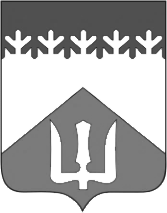                   АДМИНИСТРАЦИЯ                   Волховского муниципального района                                    Ленинградской области              ПОСТАНОВЛЕНИЕ                                                             ВолховО внесении изменений в постановление администрации Волховского муниципального района от 30 декабря 2019 года № 3431«Об утверждении Перечней муниципальных услуг и работ, оказываемых и выполняемых муниципальными учреждениями Волховского муниципального района и МО город Волхов»В соответствии с частью 1 статьи 29 и пунктом 13 части 1 статьи 32 Устава Волховского муниципального района и в целях обеспечения реализации статьи 69.2 Бюджетного Кодекса Российской Федерации, п о с т а н о в л я ю:1. Внести изменения в постановление администрации Волховского муниципального района от 30 декабря 2019 года № 3431 «Об утверждении Перечней муниципальных услуг и работ, оказываемых и выполняемых муниципальными учреждениями Волховского муниципального района и МО город Волхов»:1.1.  Изложить Приложение 1 «Перечень муниципальных услуг и работ, оказываемых и выполняемых муниципальными учреждениями Волховского муниципального района» в редакции Приложения 1 к настоящему постановлению.1.2. Изложить Приложение 2 «Перечень муниципальных услуг и работ, оказываемых и выполняемых муниципальными учреждениями МО город Волхов» в редакции Приложения 2 к настоящему постановлению.2. Настоящее постановление вступает в силу с момента его подписания.3. Контроль за исполнением настоящего постановления оставляю за собой.Глава администрации                                                                                   А. В. БрицунИсп. Егорова А. В. (78-782)Утвержден постановлением  Администрации Волховского муниципального района от 22 февраля 2023 г  №491Приложение 1Перечень муниципальных услуг и работ, оказываемых  и выполняемыхмуниципальными учреждениями Волховского муниципального районаУтвержден постановлением  Администрации Волховского муниципального района от 22 февраля 2023 г  №491Приложение 2Перечень муниципальных услуг и работ, оказываемых и выполняемых
муниципальными учреждениями МО город Волховот22 февраля 2023 г.№__491__№ п/пНаименование муниципальной услуги (работы)Содержание муниципальной услуги (работы)Условия (формы) оказания муниципальной услуги (выполнения работы)ОКВЭДУказание на бесплатность или платность муниципальной услугиКатегории потребителей муниципальной услуги (работы)Показатель объема  услуги или работыНаименование показателей, характеризующих качество и (или) объем муниципальной услуги (выполняемой работы)Тип учреждений для оказания услуг или работПризнак отнесения к услуге или работе1234567891011Муниципальные услуги и работы в сфере образованияМуниципальные услуги и работы в сфере образованияМуниципальные услуги и работы в сфере образованияМуниципальные услуги и работы в сфере образованияМуниципальные услуги и работы в сфере образованияМуниципальные услуги и работы в сфере образованияМуниципальные услуги и работы в сфере образованияМуниципальные услуги и работы в сфере образованияМуниципальные услуги и работы в сфере образованияМуниципальные услуги и работы в сфере образованияМуниципальные услуги и работы в сфере образования1Реализация основных общеобразовательных программ начального общего образования Образовательная программа, обеспечивающая углубленное изучение отдельных учебных предметов, предметных областей (профильное обучение)                                            Очная, проходящие обучение по состоянию здоровья на дому85.12.БесплатноФизические лицаЧеловекВыпускной 4 класс Уровень освоения обучающимися основной общеобразовательной программы начального общего образования по завершении уровня начального общего образованияБюджетное учреждениеУслуга1Реализация основных общеобразовательных программ начального общего образования Образовательная программа, обеспечивающая углубленное изучение отдельных учебных предметов, предметных областей (профильное обучение)                                            Очная, проходящие обучение по состоянию здоровья на дому85.12.БесплатноФизические лицаЧеловекПолнота реализации основной образовательной программы начального общего образования.Бюджетное учреждениеУслуга1Реализация основных общеобразовательных программ начального общего образования Образовательная программа, обеспечивающая углубленное изучение отдельных учебных предметов, предметных областей (профильное обучение)                                            Очная, проходящие обучение по состоянию здоровья на дому85.12.БесплатноФизические лицаЧеловекУровень соответствия учебного плана общеобразовательного учреждения требованиям федерального государственного образовательного стандартаБюджетное учреждениеУслуга1Реализация основных общеобразовательных программ начального общего образования Образовательная программа, обеспечивающая углубленное изучение отдельных учебных предметов, предметных областей (профильное обучение)                                            Очная, проходящие обучение по состоянию здоровья на дому85.12.БесплатноФизические лицаЧеловекДоля родителей (законных представителей), удовлетворенных условиями и качеством предоставляемой услугиБюджетное учреждениеУслуга1Реализация основных общеобразовательных программ начального общего образования Образовательная программа, обеспечивающая углубленное изучение отдельных учебных предметов, предметных областей (профильное обучение)                                            Очная, проходящие обучение по состоянию здоровья на дому85.12.БесплатноФизические лицаЧеловекСреднегодовой контингент начального общего образования  1-4 классыБюджетное учреждениеУслуга2Реализация основных общеобразовательных программ начального общего образования Образовательная программа, обеспечивающая углубленное изучение отдельных учебных предметов, предметных областей (профильное обучение)                 обучающиеся за исключением обучающихся с ограниченными возможностями здоровья (ОВЗ) и детей-инвалидовОчная85.12.БесплатноФизические лицаЧеловекВыпускной 4 класс Уровень освоения обучающимися основной общеобразовательной программы начального общего образования по завершении уровня начального общего образованияБюджетное учреждениеУслуга2Реализация основных общеобразовательных программ начального общего образования Образовательная программа, обеспечивающая углубленное изучение отдельных учебных предметов, предметных областей (профильное обучение)                 обучающиеся за исключением обучающихся с ограниченными возможностями здоровья (ОВЗ) и детей-инвалидовОчная85.12.БесплатноФизические лицаЧеловекПолнота реализации основной образовательной программы начального общего образования.Бюджетное учреждениеУслуга2Реализация основных общеобразовательных программ начального общего образования Образовательная программа, обеспечивающая углубленное изучение отдельных учебных предметов, предметных областей (профильное обучение)                 обучающиеся за исключением обучающихся с ограниченными возможностями здоровья (ОВЗ) и детей-инвалидовОчная85.12.БесплатноФизические лицаЧеловекУровень соответствия учебного плана общеобразовательного учреждения требованиям федерального государственного образовательного стандартаБюджетное учреждениеУслуга2Реализация основных общеобразовательных программ начального общего образования Образовательная программа, обеспечивающая углубленное изучение отдельных учебных предметов, предметных областей (профильное обучение)                 обучающиеся за исключением обучающихся с ограниченными возможностями здоровья (ОВЗ) и детей-инвалидовОчная85.12.БесплатноФизические лицаЧеловекДоля родителей (законных представителей), удовлетворенных условиями и качеством предоставляемой услугиБюджетное учреждениеУслуга2Реализация основных общеобразовательных программ начального общего образования Образовательная программа, обеспечивающая углубленное изучение отдельных учебных предметов, предметных областей (профильное обучение)                 обучающиеся за исключением обучающихся с ограниченными возможностями здоровья (ОВЗ) и детей-инвалидовОчная85.12.БесплатноФизические лицаЧеловекДоля своевременно устраненных общеобразовательным учреждением нарушений, выявленных в результате проверок органами исполнительной власти субъектов Российской Федерации, осуществляющими функции по контролю и надзору в сфере образованияБюджетное учреждениеУслуга2Реализация основных общеобразовательных программ начального общего образования Образовательная программа, обеспечивающая углубленное изучение отдельных учебных предметов, предметных областей (профильное обучение)                 обучающиеся за исключением обучающихся с ограниченными возможностями здоровья (ОВЗ) и детей-инвалидовОчная85.12.БесплатноФизические лицаЧеловекСреднегодовой контингент начального общего образования  1-4 классыБюджетное учреждениеУслуга3Реализация основных общеобразовательных программ начального общего образования Адаптированная образовательная программа                                    обучающиеся с ограниченными возможностями здоровья (ОВЗ)Очная, проходящие обучение по состоянию здоровья на дому85.12.БесплатноФизические лицаЧеловекВыпускной 4 класс Уровень освоения обучающимися основной общеобразовательной программы начального общего образования по завершении уровня начального общего образованияБюджетное учреждениеУслуга3Реализация основных общеобразовательных программ начального общего образования Адаптированная образовательная программа                                    обучающиеся с ограниченными возможностями здоровья (ОВЗ)Очная, проходящие обучение по состоянию здоровья на дому85.12.БесплатноФизические лицаЧеловекПолнота реализации основной образовательной программы начального общего образования.Бюджетное учреждениеУслуга3Реализация основных общеобразовательных программ начального общего образования Адаптированная образовательная программа                                    обучающиеся с ограниченными возможностями здоровья (ОВЗ)Очная, проходящие обучение по состоянию здоровья на дому85.12.БесплатноФизические лицаЧеловекУровень соответствия учебного плана общеобразовательного учреждения требованиям федерального государственного образовательного стандартаБюджетное учреждениеУслуга3Реализация основных общеобразовательных программ начального общего образования Адаптированная образовательная программа                                    обучающиеся с ограниченными возможностями здоровья (ОВЗ)Очная, проходящие обучение по состоянию здоровья на дому85.12.БесплатноФизические лицаЧеловекДоля родителей (законных представителей), удовлетворенных условиями и качеством предоставляемой услугиБюджетное учреждениеУслуга3Реализация основных общеобразовательных программ начального общего образования Адаптированная образовательная программа                                    обучающиеся с ограниченными возможностями здоровья (ОВЗ)Очная, проходящие обучение по состоянию здоровья на дому85.12.БесплатноФизические лицаЧеловекСреднегодовой контингент начального общего образования  1-4 классыБюджетное учреждениеУслуга4Реализация основных общеобразовательных программ начального общего образования Дети-инвалидыОчная, проходящие обучение по состоянию здоровья на дому85.12.БесплатноФизические лицаЧеловекВыпускной 4 класс Уровень освоения обучающимися основной общеобразовательной программы начального общего образования по завершении уровня начального общего образованияБюджетное учреждениеУслуга4Реализация основных общеобразовательных программ начального общего образования Дети-инвалидыОчная, проходящие обучение по состоянию здоровья на дому85.12.БесплатноФизические лицаЧеловекПолнота реализации основной образовательной программы начального общего образования.Бюджетное учреждениеУслуга4Реализация основных общеобразовательных программ начального общего образования Дети-инвалидыОчная, проходящие обучение по состоянию здоровья на дому85.12.БесплатноФизические лицаЧеловекУровень соответствия учебного плана общеобразовательного учреждения требованиям федерального государственного образовательного стандартаБюджетное учреждениеУслуга4Реализация основных общеобразовательных программ начального общего образования Дети-инвалидыОчная, проходящие обучение по состоянию здоровья на дому85.12.БесплатноФизические лицаЧеловекДоля родителей (законных представителей), удовлетворенных условиями и качеством предоставляемой услугиБюджетное учреждениеУслуга4Реализация основных общеобразовательных программ начального общего образования Дети-инвалидыОчная, проходящие обучение по состоянию здоровья на дому85.12.БесплатноФизические лицаЧеловекСреднегодовой контингент начального общего образования  1-4 классыБюджетное учреждениеУслуга5Реализация основных общеобразовательных программ начального общего образованияОбучающиеся за исключением обучающихся с ограниченными возможностями здоровья (ОВЗ) и детей-инвалидовОчная, проходящие обучение по состоянию здоровья на дому85.12.БесплатноФизические лицаЧеловекВыпускной 4 класс Уровень освоения обучающимися основной общеобразовательной программы начального общего образования по завершении уровня начального общего образованияБюджетное учреждениеУслуга5Реализация основных общеобразовательных программ начального общего образованияОбучающиеся за исключением обучающихся с ограниченными возможностями здоровья (ОВЗ) и детей-инвалидовОчная, проходящие обучение по состоянию здоровья на дому85.12.БесплатноФизические лицаЧеловекПолнота реализации основной образовательной программы начального общего образования.Бюджетное учреждениеУслуга5Реализация основных общеобразовательных программ начального общего образованияОбучающиеся за исключением обучающихся с ограниченными возможностями здоровья (ОВЗ) и детей-инвалидовОчная, проходящие обучение по состоянию здоровья на дому85.12.БесплатноФизические лицаЧеловекУровень соответствия учебного плана общеобразовательного учреждения требованиям федерального государственного образовательного стандартаБюджетное учреждениеУслуга5Реализация основных общеобразовательных программ начального общего образованияОбучающиеся за исключением обучающихся с ограниченными возможностями здоровья (ОВЗ) и детей-инвалидовОчная, проходящие обучение по состоянию здоровья на дому85.12.БесплатноФизические лицаЧеловекДоля родителей (законных представителей), удовлетворенных условиями и качеством предоставляемой услугиБюджетное учреждениеУслуга5Реализация основных общеобразовательных программ начального общего образованияОбучающиеся за исключением обучающихся с ограниченными возможностями здоровья (ОВЗ) и детей-инвалидовОчная, проходящие обучение по состоянию здоровья на дому85.12.БесплатноФизические лицаЧеловекСреднегодовой контингент начального общего образования1-4 классыБюджетное учреждениеУслуга6Реализация основных общеобразовательных программ начального общего образования Адаптированная образовательная программа, дети-инвалидыОчная, проходящие обучение по состоянию здоровья на дому85.12.БесплатноФизические лицаЧеловекВыпускной 4 класс Уровень освоения обучающимися основной общеобразовательной программы начального общего образования по завершении уровня начального общего образованияБюджетное учреждениеУслуга6Реализация основных общеобразовательных программ начального общего образования Адаптированная образовательная программа, дети-инвалидыОчная, проходящие обучение по состоянию здоровья на дому85.12.БесплатноФизические лицаЧеловекПолнота реализации основной образовательной программы начального общего образования.Бюджетное учреждениеУслуга6Реализация основных общеобразовательных программ начального общего образования Адаптированная образовательная программа, дети-инвалидыОчная, проходящие обучение по состоянию здоровья на дому85.12.БесплатноФизические лицаЧеловекУровень соответствия учебного плана общеобразовательного учреждения требованиям федерального государственного образовательного стандартаБюджетное учреждениеУслуга6Реализация основных общеобразовательных программ начального общего образования Адаптированная образовательная программа, дети-инвалидыОчная, проходящие обучение по состоянию здоровья на дому85.12.БесплатноФизические лицаЧеловекДоля родителей (законных представителей), удовлетворенных условиями и качеством предоставляемой услугиБюджетное учреждениеУслуга6Реализация основных общеобразовательных программ начального общего образования Адаптированная образовательная программа, дети-инвалидыОчная, проходящие обучение по состоянию здоровья на дому85.12.БесплатноФизические лицаЧеловекСреднегодовой контингент начального общего образования1-4 классыБюджетное учреждениеУслуга7Реализация основных общеобразовательных программ начального общего образования Обучающиеся за исключением обучающихся с ограниченными возможностями здоровья (ОВЗ) и детей-инвалидовОчная85.12.БесплатноФизические лицаЧеловекВыпускной 4 класс Уровень освоения обучающимися основной общеобразовательной программы начального общего образования по завершении уровня начального общего образованияБюджетное учреждениеУслуга7Реализация основных общеобразовательных программ начального общего образования Обучающиеся за исключением обучающихся с ограниченными возможностями здоровья (ОВЗ) и детей-инвалидовОчная85.12.БесплатноФизические лицаЧеловекПолнота реализации основной образовательной программы начального общего образования.Бюджетное учреждениеУслуга7Реализация основных общеобразовательных программ начального общего образования Обучающиеся за исключением обучающихся с ограниченными возможностями здоровья (ОВЗ) и детей-инвалидовОчная85.12.БесплатноФизические лицаЧеловекУровень соответствия учебного плана общеобразовательного учреждения требованиям федерального государственного образовательного стандартаБюджетное учреждениеУслуга7Реализация основных общеобразовательных программ начального общего образования Обучающиеся за исключением обучающихся с ограниченными возможностями здоровья (ОВЗ) и детей-инвалидовОчная85.12.БесплатноФизические лицаЧеловекДоля родителей (законных представителей), удовлетворенных условиями и качеством предоставляемой услугиБюджетное учреждениеУслуга7Реализация основных общеобразовательных программ начального общего образования Обучающиеся за исключением обучающихся с ограниченными возможностями здоровья (ОВЗ) и детей-инвалидовОчная85.12.БесплатноФизические лицаЧеловекДоля своевременно устраненных общеобразовательным учреждением нарушений, выявленных в результате проверок органами исполнительной власти субъектов Российской Федерации, осуществляющими функции по контролю и надзору в сфере образованияБюджетное учреждениеУслуга7Реализация основных общеобразовательных программ начального общего образования Обучающиеся за исключением обучающихся с ограниченными возможностями здоровья (ОВЗ) и детей-инвалидовОчная85.12.БесплатноФизические лицаЧеловекЭффективность воспитательной работы и социализации обучающихся в общеобразовательных организацияхБюджетное учреждениеУслуга7Реализация основных общеобразовательных программ начального общего образования Обучающиеся за исключением обучающихся с ограниченными возможностями здоровья (ОВЗ) и детей-инвалидовОчная85.12.БесплатноФизические лицаЧеловекСреднегодовой контингент начального общего образования1-4 классыБюджетное учреждениеУслуга8Реализация основных общеобразовательных программ начального общего образования Адаптированная образовательная программа                                    обучающиеся с ограниченными возможностями здоровья (ОВЗ)Очная85.12.БесплатноФизические лицаЧеловекВыпускной 4 класс Уровень освоения обучающимися основной общеобразовательной программы начального общего образования по завершении уровня начального общего образованияБюджетное учреждениеУслуга8Реализация основных общеобразовательных программ начального общего образования Адаптированная образовательная программа                                    обучающиеся с ограниченными возможностями здоровья (ОВЗ)Очная85.12.БесплатноФизические лицаЧеловекПолнота реализации основной образовательной программы начального общего образования.Бюджетное учреждениеУслуга8Реализация основных общеобразовательных программ начального общего образования Адаптированная образовательная программа                                    обучающиеся с ограниченными возможностями здоровья (ОВЗ)Очная85.12.БесплатноФизические лицаЧеловекУровень соответствия учебного плана общеобразовательного учреждения требованиям федерального государственного образовательного стандартаБюджетное учреждениеУслуга8Реализация основных общеобразовательных программ начального общего образования Адаптированная образовательная программа                                    обучающиеся с ограниченными возможностями здоровья (ОВЗ)Очная85.12.БесплатноФизические лицаЧеловекДоля родителей (законных представителей), удовлетворенных условиями и качеством предоставляемой услугиБюджетное учреждениеУслуга8Реализация основных общеобразовательных программ начального общего образования Адаптированная образовательная программа                                    обучающиеся с ограниченными возможностями здоровья (ОВЗ)Очная85.12.БесплатноФизические лицаЧеловекДоля своевременно устраненных общеобразовательным учреждением нарушений, выявленных в результате проверок органами исполнительной власти субъектов Российской Федерации, осуществляющими функции по контролю и надзору в сфере образованияБюджетное учреждениеУслуга8Реализация основных общеобразовательных программ начального общего образования Адаптированная образовательная программа                                    обучающиеся с ограниченными возможностями здоровья (ОВЗ)Очная85.12.БесплатноФизические лицаЧеловекСреднегодовой контингент начального общего образования1-4 классыБюджетное учреждениеУслуга9Реализация основных общеобразовательных программ начального общего образования Обучающиеся с ограниченными возможностями здоровья (ОВЗ)Очная85.12.БесплатноФизические лицаЧеловекВыпускной 4 класс Уровень освоения обучающимися основной общеобразовательной программы начального общего образования по завершении уровня начального общего образованияБюджетное учреждениеУслуга9Реализация основных общеобразовательных программ начального общего образования Обучающиеся с ограниченными возможностями здоровья (ОВЗ)Очная85.12.БесплатноФизические лицаЧеловекПолнота реализации основной образовательной программы начального общего образования.Бюджетное учреждениеУслуга9Реализация основных общеобразовательных программ начального общего образования Обучающиеся с ограниченными возможностями здоровья (ОВЗ)Очная85.12.БесплатноФизические лицаЧеловекУровень соответствия учебного плана общеобразовательного учреждения требованиям федерального государственного образовательного стандартаБюджетное учреждениеУслуга9Реализация основных общеобразовательных программ начального общего образования Обучающиеся с ограниченными возможностями здоровья (ОВЗ)Очная85.12.БесплатноФизические лицаЧеловекДоля родителей (законных представителей), удовлетворенных условиями и качеством предоставляемой услугиБюджетное учреждениеУслуга9Реализация основных общеобразовательных программ начального общего образования Обучающиеся с ограниченными возможностями здоровья (ОВЗ)Очная85.12.БесплатноФизические лицаЧеловекДоля своевременно устраненных общеобразовательным учреждением нарушений, выявленных в результате проверок органами исполнительной власти субъектов Российской Федерации, осуществляющими функции по контролю и надзору в сфере образованияБюджетное учреждениеУслуга9Реализация основных общеобразовательных программ начального общего образования Обучающиеся с ограниченными возможностями здоровья (ОВЗ)Очная85.12.БесплатноФизические лицаЧеловекСреднегодовой контингент начального общего образования1-4 классыБюджетное учреждениеУслуга10Проведение промежуточной итоговой аттестации лиц, осваивающих основную образовательную программу в форме самообразования или семейного образования либо обучавшихся по не имеющей государственной аккредитации образовательной программеОбучающиеся за исключением обучающихся с ограниченными возможностями здоровья (ОВЗ) и детей-инвалидов На дому85.12.БесплатноФизические лицаЕдиницаЧисло итоговых промежуточных аттестацийБюджетное учреждениеУслуга11Проведение промежуточной итоговой аттестации лиц, осваивающих основную образовательную программу в форме самообразования или семейного образования либо обучавшихся по не имеющей государственной аккредитации образовательной программеОбучающиеся за исключением обучающихся с ограниченными возможностями здоровья (ОВЗ) и детей-инвалидов Не указано85.12.БесплатноФизические лицаЕдиницаЧисло итоговых промежуточных аттестацийБюджетное учреждениеУслуга12Присмотр и уход                            Обучающиеся за исключением обучающихся с ограниченными возможностями здоровья (ОВЗ) и детей-инвалидов Группа  продленного дня88.9.БесплатноФизические лицаЧеловеко-день,                     Человеко-час,                         ЧеловекОхват детей, имеющих право на бесплатную услугу в ГПДБюджетное учреждениеУслуга12Присмотр и уход                            Обучающиеся за исключением обучающихся с ограниченными возможностями здоровья (ОВЗ) и детей-инвалидов Группа  продленного дня88.9.БесплатноФизические лицаЧеловеко-день,                     Человеко-час,                         ЧеловекКоличество детейБюджетное учреждениеУслуга13Предоставление питанияОбучающиеся 1-4 классов56.29.БесплатноФизические лицаЧеловеко-день                                         Создание условий для охвата горячим питаниемБюджетное учреждениеУслуга13Предоставление питанияОбучающиеся 1-4 классов56.29.БесплатноФизические лицаЧеловеко-день                                         Количество человеко-дней Бюджетное учреждениеУслуга14Реализация основных общеобразовательных программ основного общего образования Образовательная программа, обеспечивающая углубленное изучение отдельных учебных предметов, предметных областей (профильное обучение)                                            обучающиеся за исключением обучающихся с ограниченными возможностями здоровья (ОВЗ) и детей-инвалидовОчная85.13.БесплатноФизические лицаЧеловекВыпускной 9 класс Уровень освоения обучающимися основной образовательной программы основного общего образования по завершении уровня основного общего образования.Бюджетное учреждениеУслуга14Реализация основных общеобразовательных программ основного общего образования Образовательная программа, обеспечивающая углубленное изучение отдельных учебных предметов, предметных областей (профильное обучение)                                            обучающиеся за исключением обучающихся с ограниченными возможностями здоровья (ОВЗ) и детей-инвалидовОчная85.13.БесплатноФизические лицаЧеловекПолнота реализации основной образовательной программы основного общего образованияБюджетное учреждениеУслуга14Реализация основных общеобразовательных программ основного общего образования Образовательная программа, обеспечивающая углубленное изучение отдельных учебных предметов, предметных областей (профильное обучение)                                            обучающиеся за исключением обучающихся с ограниченными возможностями здоровья (ОВЗ) и детей-инвалидовОчная85.13.БесплатноФизические лицаЧеловекУровень соответствия учебного плана общеобразовательного учреждения требованиям федерального государственного образовательного  стандарта.Бюджетное учреждениеУслуга14Реализация основных общеобразовательных программ основного общего образования Образовательная программа, обеспечивающая углубленное изучение отдельных учебных предметов, предметных областей (профильное обучение)                                            обучающиеся за исключением обучающихся с ограниченными возможностями здоровья (ОВЗ) и детей-инвалидовОчная85.13.БесплатноФизические лицаЧеловекДоля родителей (законных представителей), удовлетворенных условиями и качеством предоставляемой услугиБюджетное учреждениеУслуга14Реализация основных общеобразовательных программ основного общего образования Образовательная программа, обеспечивающая углубленное изучение отдельных учебных предметов, предметных областей (профильное обучение)                                            обучающиеся за исключением обучающихся с ограниченными возможностями здоровья (ОВЗ) и детей-инвалидовОчная85.13.БесплатноФизические лицаЧеловекДоля своевременно устраненных общеобразовательным учреждением нарушений, выявленных в результате проверок органами исполнительной власти субъектов Российской Федерации, осуществляющими функции по контролю и надзору в сфере образованияБюджетное учреждениеУслуга14Реализация основных общеобразовательных программ основного общего образования Образовательная программа, обеспечивающая углубленное изучение отдельных учебных предметов, предметных областей (профильное обучение)                                            обучающиеся за исключением обучающихся с ограниченными возможностями здоровья (ОВЗ) и детей-инвалидовОчная85.13.БесплатноФизические лицаЧеловекСреднегодовой контингент основного общего образования  5-9 классы.Бюджетное учреждениеУслуга15Реализация основных общеобразовательных программ основного общего образования Обучающиеся за исключением обучающихся с ограниченными возможностями здоровья (ОВЗ) и детей-инвалидовОчная85.13.БесплатноФизические лицаЧеловекВыпускной 9 класс Уровень освоения обучающимися основной образовательной программы основного общего образования по завершении уровня основного общего образования.Бюджетное учреждениеУслуга15Реализация основных общеобразовательных программ основного общего образования Обучающиеся за исключением обучающихся с ограниченными возможностями здоровья (ОВЗ) и детей-инвалидовОчная85.13.БесплатноФизические лицаЧеловекПолнота реализации основной образовательной программы основного общего образованияБюджетное учреждениеУслуга15Реализация основных общеобразовательных программ основного общего образования Обучающиеся за исключением обучающихся с ограниченными возможностями здоровья (ОВЗ) и детей-инвалидовОчная85.13.БесплатноФизические лицаЧеловекУровень соответствия учебного плана общеобразовательного учреждения требованиям федерального государственного образовательного  стандарта.Бюджетное учреждениеУслуга15Реализация основных общеобразовательных программ основного общего образования Обучающиеся за исключением обучающихся с ограниченными возможностями здоровья (ОВЗ) и детей-инвалидовОчная85.13.БесплатноФизические лицаЧеловекДоля родителей (законных представителей), удовлетворенных условиями и качеством предоставляемой услугиБюджетное учреждениеУслуга15Реализация основных общеобразовательных программ основного общего образования Обучающиеся за исключением обучающихся с ограниченными возможностями здоровья (ОВЗ) и детей-инвалидовОчная85.13.БесплатноФизические лицаЧеловекДоля своевременно устраненных общеобразовательным учреждением нарушений, выявленных в результате проверок органами исполнительной власти субъектов Российской Федерации, осуществляющими функции по контролю и надзору в сфере образования Бюджетное учреждениеУслуга15Реализация основных общеобразовательных программ основного общего образования Обучающиеся за исключением обучающихся с ограниченными возможностями здоровья (ОВЗ) и детей-инвалидовОчная85.13.БесплатноФизические лицаЧеловекЭффективность воспитательной работы и социализации обучающихся в общеобразовательных организацияхБюджетное учреждениеУслуга15Реализация основных общеобразовательных программ основного общего образования Обучающиеся за исключением обучающихся с ограниченными возможностями здоровья (ОВЗ) и детей-инвалидовОчная85.13.БесплатноФизические лицаЧеловекСреднегодовой контингент основного общего образования  5-9 классы.Бюджетное учреждениеУслуга16Реализация основных общеобразовательных программ основного общего образования Обучающиеся за исключением обучающихся с ограниченными возможностями здоровья (ОВЗ) и детей-инвалидовОчно-заочная85.13.БесплатноФизические лицаЧеловекВыпускной 9 класс Уровень освоения обучающимися основной образовательной программы основного общего образования по завершении уровня основного общего образования.Бюджетное Услуга16Реализация основных общеобразовательных программ основного общего образования Обучающиеся за исключением обучающихся с ограниченными возможностями здоровья (ОВЗ) и детей-инвалидовОчно-заочная85.13.БесплатноФизические лицаЧеловекПолнота реализации основной образовательной программы основного общего образованияучреждениеУслуга16Реализация основных общеобразовательных программ основного общего образования Обучающиеся за исключением обучающихся с ограниченными возможностями здоровья (ОВЗ) и детей-инвалидовОчно-заочная85.13.БесплатноФизические лицаЧеловекУровень соответствия учебного плана общеобразовательного учреждения требованиям федерального государственного образовательного  стандарта.учреждениеУслуга16Реализация основных общеобразовательных программ основного общего образования Обучающиеся за исключением обучающихся с ограниченными возможностями здоровья (ОВЗ) и детей-инвалидовОчно-заочная85.13.БесплатноФизические лицаЧеловекДоля родителей (законных представителей), удовлетворенных условиями и качеством предоставляемой услугиучреждениеУслуга16Реализация основных общеобразовательных программ основного общего образования Обучающиеся за исключением обучающихся с ограниченными возможностями здоровья (ОВЗ) и детей-инвалидовОчно-заочная85.13.БесплатноФизические лицаЧеловекДоля своевременно устраненных общеобразовательным учреждением нарушений, выявленных в результате проверок органами исполнительной власти субъектов Российской Федерации, осуществляющими функции по контролю и надзору в сфере образованияучреждениеУслуга16Реализация основных общеобразовательных программ основного общего образования Обучающиеся за исключением обучающихся с ограниченными возможностями здоровья (ОВЗ) и детей-инвалидовОчно-заочная85.13.БесплатноФизические лицаЧеловекСреднегодовой контингент основного общего образования  5-9 классы.учреждениеУслуга17Реализация основных общеобразовательных программ основного общего образования Адаптированная образовательная программа,   обучающиеся с ограниченными возможностями здоровья (ОВЗ)Очная, проходящие обучение по состоянию здоровья на дому85.13.БесплатноФизические лицаЧеловекВыпускной 9 класс Уровень освоения обучающимися основной образовательной программы основного общего образования по завершении уровня основного общего образования.Бюджетное учреждениеУслуга17Реализация основных общеобразовательных программ основного общего образования Адаптированная образовательная программа,   обучающиеся с ограниченными возможностями здоровья (ОВЗ)Очная, проходящие обучение по состоянию здоровья на дому85.13.БесплатноФизические лицаЧеловекПолнота реализации основной образовательной программы основного общего образованияБюджетное учреждениеУслуга17Реализация основных общеобразовательных программ основного общего образования Адаптированная образовательная программа,   обучающиеся с ограниченными возможностями здоровья (ОВЗ)Очная, проходящие обучение по состоянию здоровья на дому85.13.БесплатноФизические лицаЧеловекУровень соответствия учебного плана общеобразовательного учреждения требованиям федерального государственного образовательного  стандарта.Бюджетное учреждениеУслуга17Реализация основных общеобразовательных программ основного общего образования Адаптированная образовательная программа,   обучающиеся с ограниченными возможностями здоровья (ОВЗ)Очная, проходящие обучение по состоянию здоровья на дому85.13.БесплатноФизические лицаЧеловекДоля родителей (законных представителей), удовлетворенных условиями и качеством предоставляемой услугиБюджетное учреждениеУслуга17Реализация основных общеобразовательных программ основного общего образования Адаптированная образовательная программа,   обучающиеся с ограниченными возможностями здоровья (ОВЗ)Очная, проходящие обучение по состоянию здоровья на дому85.13.БесплатноФизические лицаЧеловекСреднегодовой контингент основного общего образования  5-9 классы.Бюджетное учреждениеУслуга18Реализация основных общеобразовательных программ основного общего образования Адаптированная образовательная программа,   дети-инвалидыОчная, проходящие обучение по состоянию здоровья на дому85.13.БесплатноФизические лицаЧеловекВыпускной 9 класс Уровень освоения обучающимися основной образовательной программы основного общего образования по завершении уровня основного общего образования.Бюджетное учреждениеУслуга18Реализация основных общеобразовательных программ основного общего образования Адаптированная образовательная программа,   дети-инвалидыОчная, проходящие обучение по состоянию здоровья на дому85.13.БесплатноФизические лицаЧеловекПолнота реализации основной образовательной программы основного общего образованияБюджетное учреждениеУслуга18Реализация основных общеобразовательных программ основного общего образования Адаптированная образовательная программа,   дети-инвалидыОчная, проходящие обучение по состоянию здоровья на дому85.13.БесплатноФизические лицаЧеловекУровень соответствия учебного плана общеобразовательного учреждения требованиям федерального государственного образовательного  стандарта.Бюджетное учреждениеУслуга18Реализация основных общеобразовательных программ основного общего образования Адаптированная образовательная программа,   дети-инвалидыОчная, проходящие обучение по состоянию здоровья на дому85.13.БесплатноФизические лицаЧеловекДоля родителей (законных представителей), удовлетворенных условиями и качеством предоставляемой услугиБюджетное учреждениеУслуга18Реализация основных общеобразовательных программ основного общего образования Адаптированная образовательная программа,   дети-инвалидыОчная, проходящие обучение по состоянию здоровья на дому85.13.БесплатноФизические лицаЧеловекСреднегодовой контингент основного общего образования  5-9 классы.Бюджетное учреждениеУслуга19Реализация основных общеобразовательных программ основного общего образования     Обучающиеся за исключением обучающихся с ограниченными возможностями здоровья (ОВЗ) и детей-инвалидовОчная, проходящие обучение по состоянию здоровья на дому85.13.БесплатноФизические лицаЧеловекВыпускной 9 класс Уровень освоения обучающимися основной образовательной программы основного общего образования по завершении уровня основного общего образования.Бюджетное учреждениеУслуга19Реализация основных общеобразовательных программ основного общего образования     Обучающиеся за исключением обучающихся с ограниченными возможностями здоровья (ОВЗ) и детей-инвалидовОчная, проходящие обучение по состоянию здоровья на дому85.13.БесплатноФизические лицаЧеловекПолнота реализации основной образовательной программы основного общего образованияБюджетное учреждениеУслуга19Реализация основных общеобразовательных программ основного общего образования     Обучающиеся за исключением обучающихся с ограниченными возможностями здоровья (ОВЗ) и детей-инвалидовОчная, проходящие обучение по состоянию здоровья на дому85.13.БесплатноФизические лицаЧеловекУровень соответствия учебного плана общеобразовательного учреждения требованиям федерального государственного образовательного  стандарта.Бюджетное учреждениеУслуга19Реализация основных общеобразовательных программ основного общего образования     Обучающиеся за исключением обучающихся с ограниченными возможностями здоровья (ОВЗ) и детей-инвалидовОчная, проходящие обучение по состоянию здоровья на дому85.13.БесплатноФизические лицаЧеловекДоля родителей (законных представителей), удовлетворенных условиями и качеством предоставляемой услугиБюджетное учреждениеУслуга19Реализация основных общеобразовательных программ основного общего образования     Обучающиеся за исключением обучающихся с ограниченными возможностями здоровья (ОВЗ) и детей-инвалидовОчная, проходящие обучение по состоянию здоровья на дому85.13.БесплатноФизические лицаЧеловекСреднегодовой контингент основного общего образования  5-9 классы.Бюджетное учреждениеУслуга20Реализация основных общеобразовательных программ основного общего образования Дети-инвалидыОчная, проходящие обучение по состоянию здоровья на дому85.13.БесплатноФизические лицаЧеловекВыпускной 9 класс Уровень освоения обучающимися основной образовательной программы основного общего образования по завершении уровня основного общего образования.Бюджетное учреждениеУслуга20Реализация основных общеобразовательных программ основного общего образования Дети-инвалидыОчная, проходящие обучение по состоянию здоровья на дому85.13.БесплатноФизические лицаЧеловекПолнота реализации основной образовательной программы основного общего образованияБюджетное учреждениеУслуга20Реализация основных общеобразовательных программ основного общего образования Дети-инвалидыОчная, проходящие обучение по состоянию здоровья на дому85.13.БесплатноФизические лицаЧеловекУровень соответствия учебного плана общеобразовательного учреждения требованиям федерального государственного образовательного  стандарта.Бюджетное учреждениеУслуга20Реализация основных общеобразовательных программ основного общего образования Дети-инвалидыОчная, проходящие обучение по состоянию здоровья на дому85.13.БесплатноФизические лицаЧеловекДоля родителей (законных представителей), удовлетворенных условиями и качеством предоставляемой услугиБюджетное учреждениеУслуга20Реализация основных общеобразовательных программ основного общего образования Дети-инвалидыОчная, проходящие обучение по состоянию здоровья на дому85.13.БесплатноФизические лицаЧеловекСреднегодовой контингент основного общего образования  5-9 классы.Бюджетное учреждениеУслуга21Реализация основных общеобразовательных программ основного общего образования Адаптированная образовательная программа,   обучающиеся с ограниченными возможностями здоровья (ОВЗ)Очная85.13.БесплатноФизические лицаЧеловекВыпускной 9 класс Уровень освоения обучающимися основной образовательной программы основного общего образования по завершении уровня основного общего образования.Бюджетное учреждениеУслуга21Реализация основных общеобразовательных программ основного общего образования Адаптированная образовательная программа,   обучающиеся с ограниченными возможностями здоровья (ОВЗ)Очная85.13.БесплатноФизические лицаЧеловекПолнота реализации основной образовательной программы основного общего образованияБюджетное учреждениеУслуга21Реализация основных общеобразовательных программ основного общего образования Адаптированная образовательная программа,   обучающиеся с ограниченными возможностями здоровья (ОВЗ)Очная85.13.БесплатноФизические лицаЧеловекУровень соответствия учебного плана общеобразовательного учреждения требованиям федерального государственного образовательного  стандарта.Бюджетное учреждениеУслуга21Реализация основных общеобразовательных программ основного общего образования Адаптированная образовательная программа,   обучающиеся с ограниченными возможностями здоровья (ОВЗ)Очная85.13.БесплатноФизические лицаЧеловекДоля родителей (законных представителей), удовлетворенных условиями и качеством предоставляемой услугиБюджетное учреждениеУслуга21Реализация основных общеобразовательных программ основного общего образования Адаптированная образовательная программа,   обучающиеся с ограниченными возможностями здоровья (ОВЗ)Очная85.13.БесплатноФизические лицаЧеловекДоля своевременно устраненных общеобразовательным учреждением нарушений, выявленных в результате проверок органами исполнительной власти субъектов Российской Федерации, осуществляющими функции по контролю и надзору в сфере образованияБюджетное учреждениеУслуга21Реализация основных общеобразовательных программ основного общего образования Адаптированная образовательная программа,   обучающиеся с ограниченными возможностями здоровья (ОВЗ)Очная85.13.БесплатноФизические лицаЧеловекСреднегодовой контингент основного общего образования  5-9 классы.Бюджетное учреждениеУслуга22Реализация основных общеобразовательных программ основного общего образования Обучающиеся с ограниченными возможностями здоровья (ОВЗ)Очная85.13.БесплатноФизические лицаЧеловекВыпускной 9 класс Уровень освоения обучающимися основной образовательной программы основного общего образования по завершении уровня основного общего образования.Бюджетное учреждениеУслуга22Реализация основных общеобразовательных программ основного общего образования Обучающиеся с ограниченными возможностями здоровья (ОВЗ)Очная85.13.БесплатноФизические лицаЧеловекПолнота реализации основной образовательной программы основного общего образованияБюджетное учреждениеУслуга22Реализация основных общеобразовательных программ основного общего образования Обучающиеся с ограниченными возможностями здоровья (ОВЗ)Очная85.13.БесплатноФизические лицаЧеловекУровень соответствия учебного плана общеобразовательного учреждения требованиям федерального государственного образовательного  стандарта.Бюджетное учреждениеУслуга22Реализация основных общеобразовательных программ основного общего образования Обучающиеся с ограниченными возможностями здоровья (ОВЗ)Очная85.13.БесплатноФизические лицаЧеловекДоля родителей (законных представителей), удовлетворенных условиями и качеством предоставляемой услугиБюджетное учреждениеУслуга22Реализация основных общеобразовательных программ основного общего образования Обучающиеся с ограниченными возможностями здоровья (ОВЗ)Очная85.13.БесплатноФизические лицаЧеловекДоля своевременно устраненных общеобразовательным учреждением нарушений, выявленных в результате проверок органами исполнительной власти субъектов Российской Федерации, осуществляющими функции по контролю и надзору в сфере образованияЭффективность воспитательной работы и социализации обучающихся в общеобразовательных организацияхБюджетное учреждениеУслуга22Реализация основных общеобразовательных программ основного общего образования Обучающиеся с ограниченными возможностями здоровья (ОВЗ)Очная85.13.БесплатноФизические лицаЧеловекСреднегодовой контингент основного общего образования  5-9 классы.Бюджетное учреждениеУслуга23Проведение промежуточной итоговой аттестации лиц, осваивающих основную образовательную программу в форме самообразования или семейного образования либо обучавшихся по не имеющей государственной аккредитации образовательной программе Обучающиеся за исключением обучающихся с ограниченными возможностями здоровья (ОВЗ) и детей-инвалидов, в форме письменного и устного экзамена с использованием текстов, тем, заданий, билетовНа дому85.13.БесплатноФизические лицаЕдиницаЧисло итоговых промежуточных аттестацийБюджетное учреждениеУслуга24Проведение промежуточной итоговой аттестации лиц, осваивающих основную образовательную программу в форме самообразования или семейного образования либо обучавшихся по не имеющей государственной аккредитации образовательной программеОбучающиеся за исключением обучающихся с ограниченными возможностями здоровья (ОВЗ) и детей-инвалидов, в форме основного государственного экзамена с использованием контрольных измерительных приборовНа дому85.13.БесплатноФизические лицаЕдиницаЧисло итоговых промежуточных аттестацийБюджетное учреждениеУслуга26Реализация основных общеобразовательных программ среднего общего образованияОбразовательная программа, обеспечивающая углубленное изучение отдельных учебных предметов, предметных областей (профильное обучение)                                                              обучающиеся за исключением обучающихся с ограниченными возможностями здоровья (ОВЗ) и детей-инвалидовОчная85.14.БесплатноФизические лицаЧеловекВыпускной класс   (11 класс) Уровень освоения обучающимися основной образовательной программы среднего общего образования по завершении уровня среднего общего образованияБюджетное учреждениеУслуга26Реализация основных общеобразовательных программ среднего общего образованияОбразовательная программа, обеспечивающая углубленное изучение отдельных учебных предметов, предметных областей (профильное обучение)                                                              обучающиеся за исключением обучающихся с ограниченными возможностями здоровья (ОВЗ) и детей-инвалидовОчная85.14.БесплатноФизические лицаЧеловекПолнота реализации основной образовательной программы среднего общего образованияБюджетное учреждениеУслуга26Реализация основных общеобразовательных программ среднего общего образованияОбразовательная программа, обеспечивающая углубленное изучение отдельных учебных предметов, предметных областей (профильное обучение)                                                              обучающиеся за исключением обучающихся с ограниченными возможностями здоровья (ОВЗ) и детей-инвалидовОчная85.14.БесплатноФизические лицаЧеловекУровень соответствия учебного плана общеобразовательного учреждения требованиям федерального базисного учебного плана/федерального государственного образовательного стандартаБюджетное учреждениеУслуга26Реализация основных общеобразовательных программ среднего общего образованияОбразовательная программа, обеспечивающая углубленное изучение отдельных учебных предметов, предметных областей (профильное обучение)                                                              обучающиеся за исключением обучающихся с ограниченными возможностями здоровья (ОВЗ) и детей-инвалидовОчная85.14.БесплатноФизические лицаЧеловекДоля родителей (законных представителей), удовлетворенных условиями и качеством предоставляемой услугиБюджетное учреждениеУслуга26Реализация основных общеобразовательных программ среднего общего образованияОбразовательная программа, обеспечивающая углубленное изучение отдельных учебных предметов, предметных областей (профильное обучение)                                                              обучающиеся за исключением обучающихся с ограниченными возможностями здоровья (ОВЗ) и детей-инвалидовОчная85.14.БесплатноФизические лицаЧеловекДоля своевременно устраненных общеобразовательным учреждением нарушений, выявленных в результате проверок органами исполнительной власти субъектов Российской Федерации, осуществляющими функции по контролю и надзору в сфере образованияБюджетное учреждениеУслуга26Реализация основных общеобразовательных программ среднего общего образованияОбразовательная программа, обеспечивающая углубленное изучение отдельных учебных предметов, предметных областей (профильное обучение)                                                              обучающиеся за исключением обучающихся с ограниченными возможностями здоровья (ОВЗ) и детей-инвалидовОчная85.14.БесплатноФизические лицаЧеловекСреднегодовой контингент 10-11 классБюджетное учреждениеУслуга27Реализация основных общеобразовательных программ среднего общего образованияОбучающиеся за исключением обучающихся с ограниченными возможностями здоровья (ОВЗ) и детей-инвалидовОчная85.14.БесплатноФизические лицаЧеловекВыпускной класс   (11 класс) Уровень освоения обучающимися основной образовательной программы среднего общего образования по завершении уровня среднего общего образованияБюджетное учреждениеУслуга27Реализация основных общеобразовательных программ среднего общего образованияОбучающиеся за исключением обучающихся с ограниченными возможностями здоровья (ОВЗ) и детей-инвалидовОчная85.14.БесплатноФизические лицаЧеловекПолнота реализации основной образовательной программы среднего общего образованияБюджетное учреждениеУслуга27Реализация основных общеобразовательных программ среднего общего образованияОбучающиеся за исключением обучающихся с ограниченными возможностями здоровья (ОВЗ) и детей-инвалидовОчная85.14.БесплатноФизические лицаЧеловекУровень соответствия учебного плана общеобразовательного учреждения требованиям федерального базисного учебного плана/федерального государственного образовательного стандартаБюджетное учреждениеУслуга27Реализация основных общеобразовательных программ среднего общего образованияОбучающиеся за исключением обучающихся с ограниченными возможностями здоровья (ОВЗ) и детей-инвалидовОчная85.14.БесплатноФизические лицаЧеловекДоля родителей (законных представителей), удовлетворенных условиями и качеством предоставляемой услугиБюджетное учреждениеУслуга27Реализация основных общеобразовательных программ среднего общего образованияОбучающиеся за исключением обучающихся с ограниченными возможностями здоровья (ОВЗ) и детей-инвалидовОчная85.14.БесплатноФизические лицаЧеловекДоля своевременно устраненных общеобразовательным учреждением нарушений, выявленных в результате проверок органами исполнительной власти субъектов Российской Федерации, осуществляющими функции по контролю и надзору в сфере образованияБюджетное учреждениеУслуга27Реализация основных общеобразовательных программ среднего общего образованияОбучающиеся за исключением обучающихся с ограниченными возможностями здоровья (ОВЗ) и детей-инвалидовОчная85.14.БесплатноФизические лицаЧеловекСреднегодовой контингент 10-11 классБюджетное учреждениеУслуга28Проведение промежуточной итоговой аттестации лиц, осваивающих основную образовательную программу в форме самообразования или семейного образования либо обучавшихся по не имеющей государственной аккредитации образовательной программеОбучающиеся за исключением обучающихся с ограниченными возможностями здоровья (ОВЗ) и детей-инвалидовНа дому85.14.БесплатноФизические лицаЧеловекЧисло итоговых промежуточных аттестацийБюджетное учреждениеУслуга29Проведение промежуточной итоговой аттестации лиц, осваивающих основную образовательную программу в форме самообразования или семейного образования либо обучавшихся по не имеющей государственной аккредитации образовательной программеНе указаноНа дому85.14.БесплатноФизические лицаЧеловекЧисло итоговых промежуточных аттестацийБюджетное учреждениеУслуга30Реализация основных общеобразовательных программ среднего общего образованияОбучающиеся за исключением обучающихся с ограниченными возможностями здоровья (ОВЗ) и детей-инвалидовОчно-заочная85.14.БесплатноФизические лицаЧеловекВыпускной класс   (11 класс) Уровень освоения обучающимися основной образовательной программы среднего общего образования по завершении уровня среднего общего образованияБюджетное учреждениеУслуга30Реализация основных общеобразовательных программ среднего общего образованияОбучающиеся за исключением обучающихся с ограниченными возможностями здоровья (ОВЗ) и детей-инвалидовОчно-заочная85.14.БесплатноФизические лицаЧеловекПолнота реализации основной образовательной программы среднего общего образованияБюджетное учреждениеУслуга30Реализация основных общеобразовательных программ среднего общего образованияОбучающиеся за исключением обучающихся с ограниченными возможностями здоровья (ОВЗ) и детей-инвалидовОчно-заочная85.14.БесплатноФизические лицаЧеловекУровень соответствия учебного плана общеобразовательного учреждения требованиям федерального базисного учебного плана/федерального государственного образовательного стандартаБюджетное учреждениеУслуга30Реализация основных общеобразовательных программ среднего общего образованияОбучающиеся за исключением обучающихся с ограниченными возможностями здоровья (ОВЗ) и детей-инвалидовОчно-заочная85.14.БесплатноФизические лицаЧеловекДоля родителей (законных представителей), удовлетворенных условиями и качеством предоставляемой услугиБюджетное учреждениеУслуга30Реализация основных общеобразовательных программ среднего общего образованияОбучающиеся за исключением обучающихся с ограниченными возможностями здоровья (ОВЗ) и детей-инвалидовОчно-заочная85.14.БесплатноФизические лицаЧеловекДоля своевременно устраненных общеобразовательным учреждением нарушений, выявленных в результате проверок органами исполнительной власти субъектов Российской Федерации, осуществляющими функции по контролю и надзору в сфере образованияБюджетное учреждениеУслуга30Реализация основных общеобразовательных программ среднего общего образованияОбучающиеся за исключением обучающихся с ограниченными возможностями здоровья (ОВЗ) и детей-инвалидовОчно-заочная85.14.БесплатноФизические лицаЧеловекСреднегодовой контингент 10-11 классБюджетное учреждениеУслуга31Реализация основных общеобразовательных программ среднего общего образованияОбразовательная программа, обеспечивающая углубленное изучение отдельных учебных предметов, предметных областей (профильное обучение)                                                              обучающиеся за исключением обучающихся с ограниченными возможностями здоровья (ОВЗ) и детей-инвалидовОчная, проходящие обучение по состоянию здоровья на дому85.14.БесплатноФизические лицаЧеловекВыпускной класс   (11 класс) Уровень освоения обучающимися основной образовательной программы среднего общего образования по завершении уровня среднего общего образованияБюджетное учреждениеУслуга31Реализация основных общеобразовательных программ среднего общего образованияОбразовательная программа, обеспечивающая углубленное изучение отдельных учебных предметов, предметных областей (профильное обучение)                                                              обучающиеся за исключением обучающихся с ограниченными возможностями здоровья (ОВЗ) и детей-инвалидовОчная, проходящие обучение по состоянию здоровья на дому85.14.БесплатноФизические лицаЧеловекПолнота реализации основной образовательной программы среднего общего образованияБюджетное учреждениеУслуга31Реализация основных общеобразовательных программ среднего общего образованияОбразовательная программа, обеспечивающая углубленное изучение отдельных учебных предметов, предметных областей (профильное обучение)                                                              обучающиеся за исключением обучающихся с ограниченными возможностями здоровья (ОВЗ) и детей-инвалидовОчная, проходящие обучение по состоянию здоровья на дому85.14.БесплатноФизические лицаЧеловекУровень соответствия учебного плана общеобразовательного учреждения требованиям федерального базисного учебного плана/федерального государственного образовательного стандартаБюджетное учреждениеУслуга31Реализация основных общеобразовательных программ среднего общего образованияОбразовательная программа, обеспечивающая углубленное изучение отдельных учебных предметов, предметных областей (профильное обучение)                                                              обучающиеся за исключением обучающихся с ограниченными возможностями здоровья (ОВЗ) и детей-инвалидовОчная, проходящие обучение по состоянию здоровья на дому85.14.БесплатноФизические лицаЧеловекДоля родителей (законных представителей), удовлетворенных условиями и качеством предоставляемой услугиБюджетное учреждениеУслуга31Реализация основных общеобразовательных программ среднего общего образованияОбразовательная программа, обеспечивающая углубленное изучение отдельных учебных предметов, предметных областей (профильное обучение)                                                              обучающиеся за исключением обучающихся с ограниченными возможностями здоровья (ОВЗ) и детей-инвалидовОчная, проходящие обучение по состоянию здоровья на дому85.14.БесплатноФизические лицаЧеловекСреднегодовой контингент10-11 классБюджетное учреждениеУслуга32Реализация основных общеобразовательных программ среднего общего образованияОбразовательная программа среднего общего образования адаптированная образовательная программа обучающиеся с ограниченными возможностями здоровья (ОВЗ)Очная85.14.БесплатноФизические лицаЧеловекВыпускной класс   (11 класс) Уровень освоения обучающимися основной образовательной программы среднего общего образования по завершении уровня среднего общего образованияБюджетное учреждениеУслуга32Реализация основных общеобразовательных программ среднего общего образованияОбразовательная программа среднего общего образования адаптированная образовательная программа обучающиеся с ограниченными возможностями здоровья (ОВЗ)Очная85.14.БесплатноФизические лицаЧеловекПолнота реализации основной образовательной программы среднего общего образованияБюджетное учреждениеУслуга32Реализация основных общеобразовательных программ среднего общего образованияОбразовательная программа среднего общего образования адаптированная образовательная программа обучающиеся с ограниченными возможностями здоровья (ОВЗ)Очная85.14.БесплатноФизические лицаЧеловекУровень соответствия учебного плана общеобразовательного учреждения требованиям федерального базисного учебного плана/федерального государственного образовательного стандартаБюджетное учреждениеУслуга32Реализация основных общеобразовательных программ среднего общего образованияОбразовательная программа среднего общего образования адаптированная образовательная программа обучающиеся с ограниченными возможностями здоровья (ОВЗ)Очная85.14.БесплатноФизические лицаЧеловекДоля родителей (законных представителей), удовлетворенных условиями и качеством предоставляемой услугиБюджетное учреждениеУслуга32Реализация основных общеобразовательных программ среднего общего образованияОбразовательная программа среднего общего образования адаптированная образовательная программа обучающиеся с ограниченными возможностями здоровья (ОВЗ)Очная85.14.БесплатноФизические лицаЧеловекДоля своевременно устраненных общеобразовательным учреждением нарушений, выявленных в результате проверок органами исполнительной власти субъектов Российской Федерации, осуществляющими функции по контролю и надзору в сфере образованияБюджетное учреждениеУслуга32Реализация основных общеобразовательных программ среднего общего образованияОбразовательная программа среднего общего образования адаптированная образовательная программа обучающиеся с ограниченными возможностями здоровья (ОВЗ)Очная85.14.БесплатноФизические лицаЧеловекСреднегодовой контингент 10-11 классБюджетное учреждениеУслуга33Реализация основных общеобразовательных программ дошкольного образованияДети от 1 года до 3 летОчная, группа полного дня85.11.БесплатноФизические лицаЧеловек,                            Человеко-деньУкомплектованность педагогическими работникамиБюджетное учреждениеУслуга33Реализация основных общеобразовательных программ дошкольного образованияДети от 1 года до 3 летОчная, группа полного дня85.11.БесплатноФизические лицаЧеловек,                            Человеко-деньНаполняемость групп для детей до 3-х лет Бюджетное учреждениеУслуга33Реализация основных общеобразовательных программ дошкольного образованияДети от 1 года до 3 летОчная, группа полного дня85.11.БесплатноФизические лицаЧеловек,                            Человеко-деньДоля родителей (законных представителей), удовлетворенных условиями и качеством предоставляемой услугиБюджетное учреждениеУслуга33Реализация основных общеобразовательных программ дошкольного образованияДети от 1 года до 3 летОчная, группа полного дня85.11.БесплатноФизические лицаЧеловек,                            Человеко-деньДоля своевременно устраненных образовательным учреждением нарушений, выявленных в результате проверок, осуществляемых органами исполнительной власти субъектов Российской Федерации, осуществляющих функции по контролю и надзору в сфере образованияБюджетное учреждениеУслуга33Реализация основных общеобразовательных программ дошкольного образованияДети от 1 года до 3 летОчная, группа полного дня85.11.БесплатноФизические лицаЧеловек,                            Человеко-деньСреднегодовой контингент воспитанниковБюджетное учреждениеУслуга34Реализация основных общеобразовательных программ дошкольного образованияДети от 3 лет до 8 летОчная, группа полного дня85.11.БесплатноФизические лицаЧеловек,                            Человеко-деньУкомплектованность педагогическими работникамиБюджетное учреждениеУслуга34Реализация основных общеобразовательных программ дошкольного образованияДети от 3 лет до 8 летОчная, группа полного дня85.11.БесплатноФизические лицаЧеловек,                            Человеко-деньНаполняемость групп для детей  старше 3-х летБюджетное учреждениеУслуга34Реализация основных общеобразовательных программ дошкольного образованияДети от 3 лет до 8 летОчная, группа полного дня85.11.БесплатноФизические лицаЧеловек,                            Человеко-деньДоля родителей (законных представителей), удовлетворенных условиями и качеством предоставляемой услугиБюджетное учреждениеУслуга34Реализация основных общеобразовательных программ дошкольного образованияДети от 3 лет до 8 летОчная, группа полного дня85.11.БесплатноФизические лицаЧеловек,                            Человеко-деньДоля своевременно устраненных образовательным учреждением нарушений, выявленных в результате проверок, осуществляемых органами исполнительной власти субъектов Российской Федерации, осуществляющих функции по контролю и надзору в сфере образованияБюджетное учреждениеУслуга34Реализация основных общеобразовательных программ дошкольного образованияДети от 3 лет до 8 летОчная, группа полного дня85.11.БесплатноФизические лицаЧеловек,                            Человеко-деньСреднегодовой контингент воспитанниковБюджетное учреждениеУслуга35Реализация основных общеобразовательных программ дошкольного образованияАдаптированная образовательная программа,   обучающиеся с ограниченными возможностями здоровья (ОВЗ), дети от 3 лет до 8 летОчная, группа полного дня85.11.БесплатноФизические лицаЧеловек,                            Человеко-деньУкомплектованность педагогическими работникамиБюджетное учреждениеУслуга35Реализация основных общеобразовательных программ дошкольного образованияАдаптированная образовательная программа,   обучающиеся с ограниченными возможностями здоровья (ОВЗ), дети от 3 лет до 8 летОчная, группа полного дня85.11.БесплатноФизические лицаЧеловек,                            Человеко-деньНаполняемость групп для детей с ТНР группы для детей с ЗПР, группы для слабовидящих детей, для детей с амблиопией и косоглазиемБюджетное учреждениеУслуга35Реализация основных общеобразовательных программ дошкольного образованияАдаптированная образовательная программа,   обучающиеся с ограниченными возможностями здоровья (ОВЗ), дети от 3 лет до 8 летОчная, группа полного дня85.11.БесплатноФизические лицаЧеловек,                            Человеко-деньДоля родителей (законных представителей), удовлетворенных условиями и качеством предоставляемой услугиБюджетное учреждениеУслуга35Реализация основных общеобразовательных программ дошкольного образованияАдаптированная образовательная программа,   обучающиеся с ограниченными возможностями здоровья (ОВЗ), дети от 3 лет до 8 летОчная, группа полного дня85.11.БесплатноФизические лицаЧеловек,                            Человеко-деньДоля своевременно устраненных образовательным учреждением нарушений, выявленных в результате проверок, осуществляемых органами исполнительной власти субъектов Российской Федерации, осуществляющих функции по контролю и надзору в сфере образованияБюджетное учреждениеУслуга35Реализация основных общеобразовательных программ дошкольного образованияАдаптированная образовательная программа,   обучающиеся с ограниченными возможностями здоровья (ОВЗ), дети от 3 лет до 8 летОчная, группа полного дня85.11.БесплатноФизические лицаЧеловек,                            Человеко-деньСреднегодовой контингент воспитанниковБюджетное учреждениеУслуга36Реализация основных общеобразовательных программ дошкольного образованияДети от 1 года до 3 летОчная, группа продленного дня85.11.БесплатноФизические лицаЧеловек,                            Человеко-деньУкомплектованность педагогическими работникамиБюджетное учреждениеУслуга36Реализация основных общеобразовательных программ дошкольного образованияДети от 1 года до 3 летОчная, группа продленного дня85.11.БесплатноФизические лицаЧеловек,                            Человеко-деньНаполняемость групп для детей до 3-х лет Бюджетное учреждениеУслуга36Реализация основных общеобразовательных программ дошкольного образованияДети от 1 года до 3 летОчная, группа продленного дня85.11.БесплатноФизические лицаЧеловек,                            Человеко-деньДоля родителей (законных представителей), удовлетворенных условиями и качеством предоставляемой услугиБюджетное учреждениеУслуга36Реализация основных общеобразовательных программ дошкольного образованияДети от 1 года до 3 летОчная, группа продленного дня85.11.БесплатноФизические лицаЧеловек,                            Человеко-деньДоля своевременно устраненных образовательным учреждением нарушений, выявленных в результате проверок, осуществляемых органами исполнительной власти субъектов Российской Федерации, осуществляющих функции по контролю и надзору в сфере образованияБюджетное учреждениеУслуга36Реализация основных общеобразовательных программ дошкольного образованияДети от 1 года до 3 летОчная, группа продленного дня85.11.БесплатноФизические лицаЧеловек,                            Человеко-деньСреднегодовой контингент воспитанниковБюджетное учреждениеУслуга37Реализация основных общеобразовательных программ дошкольного образованияДети от 3 лет до 8 летОчная, группа круглосуточного пребывания85.11.БесплатноФизические лицаЧеловек,                            Человеко-деньУкомплектованность педагогическими работникамиБюджетное учреждениеУслуга37Реализация основных общеобразовательных программ дошкольного образованияДети от 3 лет до 8 летОчная, группа круглосуточного пребывания85.11.БесплатноФизические лицаЧеловек,                            Человеко-деньНаполняемость групп для детей  старше 3-х летБюджетное учреждениеУслуга37Реализация основных общеобразовательных программ дошкольного образованияДети от 3 лет до 8 летОчная, группа круглосуточного пребывания85.11.БесплатноФизические лицаЧеловек,                            Человеко-деньДоля родителей (законных представителей), удовлетворенных условиями и качеством предоставляемой услугиБюджетное учреждениеУслуга37Реализация основных общеобразовательных программ дошкольного образованияДети от 3 лет до 8 летОчная, группа круглосуточного пребывания85.11.БесплатноФизические лицаЧеловек,                            Человеко-деньДоля своевременно устраненных образовательным учреждением нарушений, выявленных в результате проверок, осуществляемых органами исполнительной власти субъектов Российской Федерации, осуществляющих функции по контролю и надзору в сфере образованияБюджетное учреждениеУслуга37Реализация основных общеобразовательных программ дошкольного образованияДети от 3 лет до 8 летОчная, группа круглосуточного пребывания85.11.БесплатноФизические лицаЧеловек,                            Человеко-деньСреднегодовой контингент воспитанниковБюджетное учреждениеУслуга38Реализация основных общеобразовательных программ дошкольного образованияДети - инвалиды, от 1 года до 3 летОчная, группа полного дня85.11.БесплатноФизические лицаЧеловек,                            Человеко-деньУкомплектованность педагогическими работникамиБюджетное учреждениеУслуга38Реализация основных общеобразовательных программ дошкольного образованияДети - инвалиды, от 1 года до 3 летОчная, группа полного дня85.11.БесплатноФизические лицаЧеловек,                            Человеко-деньНаполняемость групп для детей до 3-х лет Бюджетное учреждениеУслуга38Реализация основных общеобразовательных программ дошкольного образованияДети - инвалиды, от 1 года до 3 летОчная, группа полного дня85.11.БесплатноФизические лицаЧеловек,                            Человеко-деньДоля родителей (законных представителей), удовлетворенных условиями и качеством предоставляемой услугиБюджетное учреждениеУслуга38Реализация основных общеобразовательных программ дошкольного образованияДети - инвалиды, от 1 года до 3 летОчная, группа полного дня85.11.БесплатноФизические лицаЧеловек,                            Человеко-деньДоля своевременно устраненных образовательным учреждением нарушений, выявленных в результате проверок, осуществляемых органами исполнительной власти субъектов Российской Федерации, осуществляющих функции по контролю и надзору в сфере образованияБюджетное учреждениеУслуга38Реализация основных общеобразовательных программ дошкольного образованияДети - инвалиды, от 1 года до 3 летОчная, группа полного дня85.11.БесплатноФизические лицаЧеловек,                            Человеко-деньСреднегодовой контингент воспитанниковБюджетное учреждениеУслуга39Реализация основных общеобразовательных программ дошкольного образованияДети - инвалиды, от 3 лет до 8 летОчная, группа полного дня85.11.БесплатноФизические лицаЧеловек,                            Человеко-деньУкомплектованность педагогическими работникамиБюджетное учреждениеУслуга39Реализация основных общеобразовательных программ дошкольного образованияДети - инвалиды, от 3 лет до 8 летОчная, группа полного дня85.11.БесплатноФизические лицаЧеловек,                            Человеко-деньНаполняемость групп для детей  старше 3-х летБюджетное учреждениеУслуга39Реализация основных общеобразовательных программ дошкольного образованияДети - инвалиды, от 3 лет до 8 летОчная, группа полного дня85.11.БесплатноФизические лицаЧеловек,                            Человеко-деньДоля родителей (законных представителей), удовлетворенных условиями и качеством предоставляемой услугиБюджетное учреждениеУслуга39Реализация основных общеобразовательных программ дошкольного образованияДети - инвалиды, от 3 лет до 8 летОчная, группа полного дня85.11.БесплатноФизические лицаЧеловек,                            Человеко-деньДоля своевременно устраненных образовательным учреждением нарушений, выявленных в результате проверок, осуществляемых органами исполнительной власти субъектов Российской Федерации, осуществляющих функции по контролю и надзору в сфере образованияБюджетное учреждениеУслуга39Реализация основных общеобразовательных программ дошкольного образованияДети - инвалиды, от 3 лет до 8 летОчная, группа полного дня85.11.БесплатноФизические лицаЧеловек,                            Человеко-деньСреднегодовой контингент воспитанниковБюджетное учреждениеУслуга40Реализация основных общеобразовательных программ дошкольного образования   Обучающиеся за исключением детей-инвалидов от 3 лет до 8 лет Очная, группа продленного дня85.11.БесплатноФизические лицаЧеловек,                            Человеко-деньУкомплектованность педагогическими работникамиБюджетное учреждениеУслуга40Реализация основных общеобразовательных программ дошкольного образования   Обучающиеся за исключением детей-инвалидов от 3 лет до 8 лет Очная, группа продленного дня85.11.БесплатноФизические лицаЧеловек,                            Человеко-деньНаполняемость групп для детей  старше 3-х летБюджетное учреждениеУслуга40Реализация основных общеобразовательных программ дошкольного образования   Обучающиеся за исключением детей-инвалидов от 3 лет до 8 лет Очная, группа продленного дня85.11.БесплатноФизические лицаЧеловек,                            Человеко-деньДоля родителей (законных представителей), удовлетворенных условиями и качеством предоставляемой услугиБюджетное учреждениеУслуга40Реализация основных общеобразовательных программ дошкольного образования   Обучающиеся за исключением детей-инвалидов от 3 лет до 8 лет Очная, группа продленного дня85.11.БесплатноФизические лицаЧеловек,                            Человеко-деньДоля своевременно устраненных образовательным учреждением нарушений, выявленных в результате проверок, осуществляемых органами исполнительной власти субъектов Российской Федерации, осуществляющих функции по контролю и надзору в сфере образованияБюджетное учреждениеУслуга40Реализация основных общеобразовательных программ дошкольного образования   Обучающиеся за исключением детей-инвалидов от 3 лет до 8 лет Очная, группа продленного дня85.11.БесплатноФизические лицаЧеловек,                            Человеко-деньСреднегодовой контингент воспитанниковБюджетное учреждениеУслуга41Присмотр и уход                                      Обучающиеся за исключением детей-инвалидов от 1 года до 3 лет Группа продленного дня88.9.БесплатноФизические лица Человеко-день,                     Человеко-час,                         ЧеловекВыполнение плана детоднейБюджетное учреждениеУслуга41Присмотр и уход                                      Обучающиеся за исключением детей-инвалидов от 1 года до 3 лет Группа продленного дня88.9.БесплатноФизические лица Человеко-день,                     Человеко-час,                         ЧеловекДоля родителей (законных представителей), удовлетворенных условиями и качеством предоставляемой образовательной услугиБюджетное учреждениеУслуга41Присмотр и уход                                      Обучающиеся за исключением детей-инвалидов от 1 года до 3 лет Группа продленного дня88.9.БесплатноФизические лица Человеко-день,                     Человеко-час,                         ЧеловекКоличество родителей (законных представителей) удовлетворенных условиями и качеством предоставляемой образовательной услугиБюджетное учреждениеУслуга42Присмотр и уход   Обучающиеся за исключением детей-инвалидов от 3 лет до 8 лет Группа полного дня88.9.БесплатноФизические лица Человеко-день,                     Человеко-час,                         ЧеловекВыполнение плана детоднейБюджетное учреждениеУслуга42Присмотр и уход   Обучающиеся за исключением детей-инвалидов от 3 лет до 8 лет Группа полного дня88.9.БесплатноФизические лица Человеко-день,                     Человеко-час,                         ЧеловекДоля родителей (законных представителей), удовлетворенных условиями и качеством предоставляемой образовательной услугиБюджетное учреждениеУслуга42Присмотр и уход   Обучающиеся за исключением детей-инвалидов от 3 лет до 8 лет Группа полного дня88.9.БесплатноФизические лица Человеко-день,                     Человеко-час,                         ЧеловекКоличество родителей (законных представителей) удовлетворенных условиями и качеством предоставляемой образовательной услугиБюджетное учреждениеУслуга43Присмотр и уход                                      Обучающиеся за исключением детей-инвалидов от 1 года до 3 лет Группа полного дня88.9.БесплатноФизические лица Человеко-день,                     Человеко-час,                         ЧеловекВыполнение плана детоднейБюджетное учреждениеУслуга43Присмотр и уход                                      Обучающиеся за исключением детей-инвалидов от 1 года до 3 лет Группа полного дня88.9.БесплатноФизические лица Человеко-день,                     Человеко-час,                         ЧеловекДоля родителей (законных представителей), удовлетворенных условиями и качеством предоставляемой образовательной услугиБюджетное учреждениеУслуга43Присмотр и уход                                      Обучающиеся за исключением детей-инвалидов от 1 года до 3 лет Группа полного дня88.9.БесплатноФизические лица Человеко-день,                     Человеко-час,                         ЧеловекКоличество родителей (законных представителей) удовлетворенных условиями и качеством предоставляемой образовательной услугиБюджетное учреждениеУслуга44Присмотр и уходДети - инвалиды, от 3 лет до 8 летГруппа полного дня88.9.БесплатноФизические лица Человеко-день,                     Человеко-час,                         ЧеловекВыполнение плана детоднейБюджетное учреждениеУслуга44Присмотр и уходДети - инвалиды, от 3 лет до 8 летГруппа полного дня88.9.БесплатноФизические лица Человеко-день,                     Человеко-час,                         ЧеловекДоля родителей (законных представителей), удовлетворенных условиями и качеством предоставляемой образовательной услугиБюджетное учреждениеУслуга44Присмотр и уходДети - инвалиды, от 3 лет до 8 летГруппа полного дня88.9.БесплатноФизические лица Человеко-день,                     Человеко-час,                         ЧеловекКоличество родителей (законных представителей) удовлетворенных условиями и качеством предоставляемой образовательной услугиБюджетное учреждениеУслуга45Присмотр и уходДети - инвалиды, от 1года до 3 летГруппа полного дня88.9.БесплатноФизические лица Человеко-день,                     Человеко-час,                         ЧеловекВыполнение плана детоднейБюджетное учреждениеУслуга45Присмотр и уходДети - инвалиды, от 1года до 3 летГруппа полного дня88.9.БесплатноФизические лица Человеко-день,                     Человеко-час,                         ЧеловекДоля родителей (законных представителей), удовлетворенных условиями и качеством предоставляемой образовательной услугиБюджетное учреждениеУслуга45Присмотр и уходДети - инвалиды, от 1года до 3 летГруппа полного дня88.9.БесплатноФизические лица Человеко-день,                     Человеко-час,                         ЧеловекКоличество родителей (законных представителей) удовлетворенных условиями и качеством предоставляемой образовательной услугиБюджетное учреждениеУслуга46Присмотр и уход          Обучающиеся за исключением детей-инвалидов от 3 до 8 лет Группа круглосуточного пребывания88.9.БесплатноФизические лица Человеко-день,                     Человеко-час,                         ЧеловекДоля родителей (законных представителей), удовлетворенных условиями и качеством предоставляемой образовательной услугиБюджетное учреждениеУслуга46Присмотр и уход          Обучающиеся за исключением детей-инвалидов от 3 до 8 лет Группа круглосуточного пребывания88.9.БесплатноФизические лица Человеко-день,                     Человеко-час,                         ЧеловекКоличество родителей (законных представителей) удовлетворенных условиями и качеством предоставляемой образовательной услугиБюджетное учреждениеУслуга46Присмотр и уход          Обучающиеся за исключением детей-инвалидов от 3 до 8 лет Группа круглосуточного пребывания88.9.БесплатноФизические лица Человеко-день,                     Человеко-час,                         ЧеловекВыполнение плана детоднейБюджетное учреждениеУслуга54Присмотр и уход                  Обучающиеся за исключением детей-инвалидов от 3 до 8 лет Группа  продленного дня88.9.БесплатноФизические лица Человеко-день,                     Человеко-час,                         ЧеловекДоля родителей (законных представителей), удовлетворенных условиями и качеством предоставляемой образовательной услугиБюджетное учреждениеУслуга54Присмотр и уход                  Обучающиеся за исключением детей-инвалидов от 3 до 8 лет Группа  продленного дня88.9.БесплатноФизические лица Человеко-день,                     Человеко-час,                         ЧеловекКоличество родителей (законных представителей) удовлетворенных условиями и качеством предоставляемой образовательной услугиБюджетное учреждениеУслуга54Присмотр и уход                  Обучающиеся за исключением детей-инвалидов от 3 до 8 лет Группа  продленного дня88.9.БесплатноФизические лица Человеко-день,                     Человеко-час,                         ЧеловекВыполнение плана детоднейБюджетное учреждениеУслуга47Реализация дополнительных общеразвивающих программ Техническая          направленность, дети за исключением детей с ограниченными возможностями здоровья (ОВЗ) и детей-инвалидов Очная85.41.1БесплатноФизические лица Человеко-часДоля детей, осваивающих дополнительные образовательные программы в образовательном учрежденииБюджетное учреждениеУслуга47Реализация дополнительных общеразвивающих программ Техническая          направленность, дети за исключением детей с ограниченными возможностями здоровья (ОВЗ) и детей-инвалидов Очная85.41.1БесплатноФизические лица Человеко-часДоля детей, ставших победителями и призерами муниципальных, региональных и межрегиональных мероприятийБюджетное учреждениеУслуга47Реализация дополнительных общеразвивающих программ Техническая          направленность, дети за исключением детей с ограниченными возможностями здоровья (ОВЗ) и детей-инвалидов Очная85.41.1БесплатноФизические лица Человеко-часДоля родителей (законных представителей), удовлетворенных условиями и качеством предоставляемой образовательной услугиБюджетное учреждениеУслуга48Реализация дополнительных общеразвивающих программЕстественнонаучная направленность, дети за исключением детей с ограниченными возможностями здоровья (ОВЗ) и детей-инвалидовОчная85.41.1БесплатноФизические лица Человеко-часДоля детей, осваивающих дополнительные образовательные программы в образовательном учрежденииБюджетное учреждениеУслуга48Реализация дополнительных общеразвивающих программЕстественнонаучная направленность, дети за исключением детей с ограниченными возможностями здоровья (ОВЗ) и детей-инвалидовОчная85.41.1БесплатноФизические лица Человеко-часДоля детей, ставших победителями и призерами муниципальных, региональных и межрегиональных мероприятийБюджетное учреждениеУслуга48Реализация дополнительных общеразвивающих программЕстественнонаучная направленность, дети за исключением детей с ограниченными возможностями здоровья (ОВЗ) и детей-инвалидовОчная85.41.1БесплатноФизические лица Человеко-часДоля родителей (законных представителей), удовлетворенных условиями и качеством предоставляемой образовательной услугиБюджетное учреждениеУслуга49Реализация дополнительных общеразвивающих программХудожественная направленность, дети за исключением детей с ограниченными возможностями здоровья (ОВЗ) и детей-инвалидовОчная85.41.1БесплатноФизические лица Человеко-часДоля детей, осваивающих дополнительные образовательные программы в образовательном учрежденииБюджетное учреждениеУслуга49Реализация дополнительных общеразвивающих программХудожественная направленность, дети за исключением детей с ограниченными возможностями здоровья (ОВЗ) и детей-инвалидовОчная85.41.1БесплатноФизические лица Человеко-часДоля детей, ставших победителями и призерами муниципальных, региональных и межрегиональных мероприятийБюджетное учреждениеУслуга49Реализация дополнительных общеразвивающих программХудожественная направленность, дети за исключением детей с ограниченными возможностями здоровья (ОВЗ) и детей-инвалидовОчная85.41.1БесплатноФизические лица Человеко-часДоля родителей (законных представителей), удовлетворенных условиями и качеством предоставляемой образовательной услугиБюджетное учреждениеУслуга50Реализация дополнительных общеразвивающих программТуристко-краеведческая направленность, дети за исключением детей с ограниченными возможностями здоровья (ОВЗ) и детей-инвалидовОчная85.41.1БесплатноФизические лица Человеко-часДоля детей, осваивающих дополнительные образовательные программы в образовательном учрежденииБюджетное учреждениеУслуга50Реализация дополнительных общеразвивающих программТуристко-краеведческая направленность, дети за исключением детей с ограниченными возможностями здоровья (ОВЗ) и детей-инвалидовОчная85.41.1БесплатноФизические лица Человеко-часДоля детей, ставших победителями и призерами муниципальных, региональных и межрегиональных мероприятийБюджетное учреждениеУслуга50Реализация дополнительных общеразвивающих программТуристко-краеведческая направленность, дети за исключением детей с ограниченными возможностями здоровья (ОВЗ) и детей-инвалидовОчная85.41.1БесплатноФизические лица Человеко-часДоля родителей (законных представителей), удовлетворенных условиями и качеством предоставляемой образовательной услугиБюджетное учреждениеУслуга51Реализация дополнительных общеразвивающих программСоциально-педагогическая направленность, дети за исключением детей с ограниченными возможностями здоровья (ОВЗ) и детей-инвалидовОчная85.41.1БесплатноФизические лица Человеко-часДоля детей, осваивающих дополнительные образовательные программы в образовательном учрежденииБюджетное учреждениеУслуга51Реализация дополнительных общеразвивающих программСоциально-педагогическая направленность, дети за исключением детей с ограниченными возможностями здоровья (ОВЗ) и детей-инвалидовОчная85.41.1БесплатноФизические лица Человеко-часДоля детей, ставших победителями и призерами муниципальных, региональных и межрегиональных мероприятийБюджетное учреждениеУслуга51Реализация дополнительных общеразвивающих программСоциально-педагогическая направленность, дети за исключением детей с ограниченными возможностями здоровья (ОВЗ) и детей-инвалидовОчная85.41.1БесплатноФизические лица Человеко-часДоля родителей (законных представителей), удовлетворенных условиями и качеством предоставляемой образовательной услугиБюджетное учреждениеУслуга52Реализация дополнительных общеразвивающих программФизкультурно-спортивная направленность, дети за исключением детей с ограниченными возможностями здоровья (ОВЗ) и детей-инвалидовОчная85.41.1БесплатноФизические лица Человеко-часДоля детей, осваивающих дополнительные образовательные программы в образовательном учрежденииБюджетное учреждениеУслуга52Реализация дополнительных общеразвивающих программФизкультурно-спортивная направленность, дети за исключением детей с ограниченными возможностями здоровья (ОВЗ) и детей-инвалидовОчная85.41.1БесплатноФизические лица Человеко-часДоля детей, ставших победителями и призерами муниципальных, региональных и межрегиональных мероприятийБюджетное учреждениеУслуга52Реализация дополнительных общеразвивающих программФизкультурно-спортивная направленность, дети за исключением детей с ограниченными возможностями здоровья (ОВЗ) и детей-инвалидовОчная85.41.1БесплатноФизические лица Человеко-часДоля родителей (законных представителей), удовлетворенных условиями и качеством предоставляемой образовательной услугиБюджетное учреждениеУслуга53Реализация дополнительных предпрофессиональных программ в области физической культуры и спортаКомандные игоровые виды спорта, обучающиеся за исключением обучающихся с ограниченными возможностями здоровья (ОВЗ) и детей-инвалидов, этап начальной подготовкиОчная, с применением сетевой формы реализации85.41.1БесплатноФизические лица Человеко-часДоля детей, осваивающих дополнительные образовательные программы в образовательном учрежденииБюджетное учреждениеУслуга53Реализация дополнительных предпрофессиональных программ в области физической культуры и спортаКомандные игоровые виды спорта, обучающиеся за исключением обучающихся с ограниченными возможностями здоровья (ОВЗ) и детей-инвалидов, этап начальной подготовкиОчная, с применением сетевой формы реализации85.41.1БесплатноФизические лица Человеко-часДоля детей, ставших победителями и призерами муниципальных, региональных и межрегиональных мероприятийБюджетное учреждениеУслуга53Реализация дополнительных предпрофессиональных программ в области физической культуры и спортаКомандные игоровые виды спорта, обучающиеся за исключением обучающихся с ограниченными возможностями здоровья (ОВЗ) и детей-инвалидов, этап начальной подготовкиОчная, с применением сетевой формы реализации85.41.1БесплатноФизические лица Человеко-часДоля родителей (законных представителей), удовлетворенных условиями и качеством предоставляемой образовательной услугиБюджетное учреждениеУслуга54Реализация дополнительных предпрофессиональных программ в области физической культуры и спортаКомандные игровые виды спорта, обучающиеся за исключением обучающихся с ограниченными возможностями здоровья (ОВЗ) и детей-инвалидов, тренировочный этапОчная, с применением сетевой формы реализации85.41.1БесплатноФизические лица Человеко-часДоля детей, осваивающих дополнительные образовательные программы в образовательном учрежденииБюджетное учреждениеУслуга54Реализация дополнительных предпрофессиональных программ в области физической культуры и спортаКомандные игровые виды спорта, обучающиеся за исключением обучающихся с ограниченными возможностями здоровья (ОВЗ) и детей-инвалидов, тренировочный этапОчная, с применением сетевой формы реализации85.41.1БесплатноФизические лица Человеко-часДоля детей, ставших победителями и призерами муниципальных, региональных и межрегиональных мероприятийБюджетное учреждениеУслуга54Реализация дополнительных предпрофессиональных программ в области физической культуры и спортаКомандные игровые виды спорта, обучающиеся за исключением обучающихся с ограниченными возможностями здоровья (ОВЗ) и детей-инвалидов, тренировочный этапОчная, с применением сетевой формы реализации85.41.1БесплатноФизические лица Человеко-часДоля родителей (законных представителей), удовлетворенных условиями и качеством предоставляемой образовательной услугиБюджетное учреждениеУслуга55Реализация дополнительных предпрофессиональных программ в области физической культуры и спортаСпортивные единоборства,обучающиеся за исключением обучающихся с ограниченными возможностями здоровья (ОВЗ) и детей-инвалидов, тренировочный этапОчная85.41.1БесплатноФизические лица Человеко-часДоля детей, осваивающих дополнительные образовательные программы в образовательном учрежденииБюджетное учреждениеУслуга55Реализация дополнительных предпрофессиональных программ в области физической культуры и спортаСпортивные единоборства,обучающиеся за исключением обучающихся с ограниченными возможностями здоровья (ОВЗ) и детей-инвалидов, тренировочный этапОчная85.41.1БесплатноФизические лица Человеко-часДоля детей, ставших победителями и призерами муниципальных, региональных и межрегиональных мероприятийБюджетное учреждениеУслуга55Реализация дополнительных предпрофессиональных программ в области физической культуры и спортаСпортивные единоборства,обучающиеся за исключением обучающихся с ограниченными возможностями здоровья (ОВЗ) и детей-инвалидов, тренировочный этапОчная85.41.1БесплатноФизические лица Человеко-часДоля родителей (законных представителей), удовлетворенных условиями и качеством предоставляемой образовательной услугиБюджетное учреждениеУслуга56Реализация дополнительных предпрофессиональных программ в области физической культуры и спортаЦиклические, скоростно-силовые виды спорта и многоборья,обучающиеся за исключением обучающихся с ограниченными возможностями здоровья (ОВЗ) и детей-инвалидов, тренировочный этапОчная85.41.1БесплатноФизические лица Человеко-часДоля детей, осваивающих дополнительные образовательные программы в образовательном учрежденииБюджетное учреждениеУслуга56Реализация дополнительных предпрофессиональных программ в области физической культуры и спортаЦиклические, скоростно-силовые виды спорта и многоборья,обучающиеся за исключением обучающихся с ограниченными возможностями здоровья (ОВЗ) и детей-инвалидов, тренировочный этапОчная85.41.1БесплатноФизические лица Человеко-часДоля детей, ставших победителями и призерами муниципальных, региональных и межрегиональных мероприятийБюджетное учреждениеУслуга56Реализация дополнительных предпрофессиональных программ в области физической культуры и спортаЦиклические, скоростно-силовые виды спорта и многоборья,обучающиеся за исключением обучающихся с ограниченными возможностями здоровья (ОВЗ) и детей-инвалидов, тренировочный этапОчная85.41.1БесплатноФизические лица Человеко-часДоля родителей (законных представителей), удовлетворенных условиями и качеством предоставляемой образовательной услугиБюджетное учреждениеУслуга57Реализация дополнительных предпрофессиональных программ в области физической культуры и спортаКомандные игровые виды спорта, обучающиеся за исключением обучающихся с ограниченными возможностями здоровья (ОВЗ) и детей-инвалидов, этап начальной подготовкиОчная85.41.1БесплатноФизические лица Человеко-часДоля детей, осваивающих дополнительные образовательные программы в образовательном учрежденииБюджетное учреждениеУслуга57Реализация дополнительных предпрофессиональных программ в области физической культуры и спортаКомандные игровые виды спорта, обучающиеся за исключением обучающихся с ограниченными возможностями здоровья (ОВЗ) и детей-инвалидов, этап начальной подготовкиОчная85.41.1БесплатноФизические лица Человеко-часДоля детей, ставших победителями и призерами муниципальных, региональных и межрегиональных мероприятийБюджетное учреждениеУслуга57Реализация дополнительных предпрофессиональных программ в области физической культуры и спортаКомандные игровые виды спорта, обучающиеся за исключением обучающихся с ограниченными возможностями здоровья (ОВЗ) и детей-инвалидов, этап начальной подготовкиОчная85.41.1БесплатноФизические лица Человеко-часДоля родителей (законных представителей), удовлетворенных условиями и качеством предоставляемой образовательной услугиБюджетное учреждениеУслуга58Реализация дополнительных предпрофессиональных программ в области физической культуры и спортаЦиклические, скоростно-силовые виды спорта и многоборья, обучающиеся за исключением обучающихся с ограниченными возможностями здоровья (ОВЗ) и детей-инвалидов, этап начальной подготовкиОчная85.41.1БесплатноФизические лица Человеко-часДоля детей, осваивающих дополнительные образовательные программы в образовательном учрежденииБюджетное учреждениеУслуга58Реализация дополнительных предпрофессиональных программ в области физической культуры и спортаЦиклические, скоростно-силовые виды спорта и многоборья, обучающиеся за исключением обучающихся с ограниченными возможностями здоровья (ОВЗ) и детей-инвалидов, этап начальной подготовкиОчная85.41.1БесплатноФизические лица Человеко-часДоля детей, ставших победителями и призерами муниципальных, региональных и межрегиональных мероприятий,Бюджетное учреждениеУслуга58Реализация дополнительных предпрофессиональных программ в области физической культуры и спортаЦиклические, скоростно-силовые виды спорта и многоборья, обучающиеся за исключением обучающихся с ограниченными возможностями здоровья (ОВЗ) и детей-инвалидов, этап начальной подготовкиОчная85.41.1БесплатноФизические лица Человеко-часДоля родителей (законных представителей), удовлетворенных условиями и качеством предоставляемой образовательной услугиБюджетное учреждениеУслуга59Реализация дополнительных предпрофессиональных программ в области физической культуры и спортаСпортивные единоборства, обучающиеся за исключением обучающихся с ограниченными возможностями здоровья (ОВЗ) и детей-инвалидов, этап начальной подготовкиОчная85.41.1БесплатноФизические лица Человеко-часДоля детей, осваивающих дополнительные образовательные программы в образовательном учрежденииБюджетное учреждениеУслуга59Реализация дополнительных предпрофессиональных программ в области физической культуры и спортаСпортивные единоборства, обучающиеся за исключением обучающихся с ограниченными возможностями здоровья (ОВЗ) и детей-инвалидов, этап начальной подготовкиОчная85.41.1БесплатноФизические лица Человеко-часДоля детей, ставших победителями и призерами муниципальных, региональных и межрегиональных мероприятий,Бюджетное учреждениеУслуга59Реализация дополнительных предпрофессиональных программ в области физической культуры и спортаСпортивные единоборства, обучающиеся за исключением обучающихся с ограниченными возможностями здоровья (ОВЗ) и детей-инвалидов, этап начальной подготовкиОчная85.41.1БесплатноФизические лица Человеко-часДоля родителей (законных представителей), удовлетворенных условиями и качеством предоставляемой образовательной услугиБюджетное учреждениеУслуга60Реализация дополнительных предпрофессиональных программ в области физической культуры и спортаСпортивные единоборства, обучающиеся за исключением обучающихся с ограниченными возможностями здоровья (ОВЗ) и детей-инвалидов, этап начальной подготовкиОчная, с применением сетевой формы реализации85.41.1БесплатноФизические лица Человеко-часДоля детей, осваивающих дополнительные образовательные программы в образовательном учрежденииБюджетное учреждениеУслуга60Реализация дополнительных предпрофессиональных программ в области физической культуры и спортаСпортивные единоборства, обучающиеся за исключением обучающихся с ограниченными возможностями здоровья (ОВЗ) и детей-инвалидов, этап начальной подготовкиОчная, с применением сетевой формы реализации85.41.1БесплатноФизические лица Человеко-часДоля детей, ставших победителями и призерами муниципальных, региональных и межрегиональных мероприятий,Бюджетное учреждениеУслуга60Реализация дополнительных предпрофессиональных программ в области физической культуры и спортаСпортивные единоборства, обучающиеся за исключением обучающихся с ограниченными возможностями здоровья (ОВЗ) и детей-инвалидов, этап начальной подготовкиОчная, с применением сетевой формы реализации85.41.1БесплатноФизические лица Человеко-часДоля родителей (законных представителей), удовлетворенных условиями и качеством предоставляемой образовательной услугиБюджетное учреждениеУслуга61Реализация дополнительных предпрофессиональных программ в области физической культуры и спортаКомандные игровые виды спорта, обучающиеся за исключением обучающихся с ограниченными возможностями здоровья (ОВЗ) и детей-инвалидов, тренировочный этапОчная85.41.1БесплатноФизические лица Человеко-часДоля детей, осваивающих дополнительные образовательные программы в образовательном учрежденииБюджетное учреждениеУслуга61Реализация дополнительных предпрофессиональных программ в области физической культуры и спортаКомандные игровые виды спорта, обучающиеся за исключением обучающихся с ограниченными возможностями здоровья (ОВЗ) и детей-инвалидов, тренировочный этапОчная85.41.1БесплатноФизические лица Человеко-часДоля детей, ставших победителями и призерами муниципальных, региональных и межрегиональных мероприятий,Бюджетное учреждениеУслуга61Реализация дополнительных предпрофессиональных программ в области физической культуры и спортаКомандные игровые виды спорта, обучающиеся за исключением обучающихся с ограниченными возможностями здоровья (ОВЗ) и детей-инвалидов, тренировочный этапОчная85.41.1БесплатноФизические лица Человеко-часДоля родителей (законных представителей), удовлетворенных условиями и качеством предоставляемой образовательной услугиБюджетное учреждениеУслугаМуниципальные услуги и работы дополнительного образования в сфере искусствМуниципальные услуги и работы дополнительного образования в сфере искусствМуниципальные услуги и работы дополнительного образования в сфере искусствМуниципальные услуги и работы дополнительного образования в сфере искусствМуниципальные услуги и работы дополнительного образования в сфере искусствМуниципальные услуги и работы дополнительного образования в сфере искусствМуниципальные услуги и работы дополнительного образования в сфере искусствМуниципальные услуги и работы дополнительного образования в сфере искусствМуниципальные услуги и работы дополнительного образования в сфере искусствМуниципальные услуги и работы дополнительного образования в сфере искусствМуниципальные услуги и работы дополнительного образования в сфере искусств1Реализация дополнительных общеразвивающих программХудожественная направленность, дети за исключением детей с ограниченными возможностями здоровья (ОВЗ) и детей-инвалидовОчная85.41.1БесплатнаяФизические лицаЧисло обучающихся (Человеко-час) 1. Доля обучающихся, принявших участие в смотрах, конкурсах, фестивалях и других творческих мероприятиях (%) БюджетныеУслуга1Реализация дополнительных общеразвивающих программХудожественная направленность, дети за исключением детей с ограниченными возможностями здоровья (ОВЗ) и детей-инвалидовОчная85.41.1БесплатнаяФизические лицаЧисло обучающихся (Человеко-час) 2. Доля обучающихся, ставших победителями и призерами конкурсов, выставокБюджетныеУслуга1Реализация дополнительных общеразвивающих программХудожественная направленность, дети за исключением детей с ограниченными возможностями здоровья (ОВЗ) и детей-инвалидовОчная85.41.1БесплатнаяФизические лицаЧисло обучающихся (Человеко-час) 3. Доля родителей (законных представителей), удовлетворенных условиями и качеством предоставляемой образовательной услугиБюджетныеУслуга2Реализация дополнительных общеразвивающих программХудожественная направленность, дети с ограниченными возможностями здоровья (ОВЗ), обучающиеся по состоянию здоровья по месту жительстваОчная85.41.1БесплатнаяФизические лицаЧисло обучающихся (Человеко-час)1. Доля обучающихся, принявших участие в смотрах, конкурсах, фестивалях и других творческих мероприятиях (%) БюджетныеУслуга2Реализация дополнительных общеразвивающих программХудожественная направленность, дети с ограниченными возможностями здоровья (ОВЗ), обучающиеся по состоянию здоровья по месту жительстваОчная85.41.1БесплатнаяФизические лицаЧисло обучающихся (Человеко-час)2. Доля обучающихся, ставших победителями и призерами конкурсов, выставокБюджетныеУслуга2Реализация дополнительных общеразвивающих программХудожественная направленность, дети с ограниченными возможностями здоровья (ОВЗ), обучающиеся по состоянию здоровья по месту жительстваОчная85.41.1БесплатнаяФизические лицаЧисло обучающихся (Человеко-час)3. Доля родителей (законных представителей), удовлетворенных условиями и качеством предоставляемой образовательной услугиБюджетныеУслуга3Реализация дополнительных общеобразовательных предпрофессиональных программ в области искусствОбучающиеся за исключением обучающихся с ограниченными возможностями здоровья (ОВЗ) и детей-инвалидов, адаптированная, фортепианоОчная85.41.1БесплатнаяФизические лица, имеющие необходимые для освоения соответствующей образовательной программы творческие способности и физические данныеЧисло обучающихся (Человеко-час)1. Доля обучающихся, принявших участие в смотрах, конкурсах, фестивалях и других творческих мероприятиях (%) БюджетныеУслуга3Реализация дополнительных общеобразовательных предпрофессиональных программ в области искусствОбучающиеся за исключением обучающихся с ограниченными возможностями здоровья (ОВЗ) и детей-инвалидов, адаптированная, фортепианоОчная85.41.1БесплатнаяФизические лица, имеющие необходимые для освоения соответствующей образовательной программы творческие способности и физические данныеЧисло обучающихся (Человеко-час)2. Доля обучающихся, ставших победителями и призерами конкурсов, выставокБюджетныеУслуга3Реализация дополнительных общеобразовательных предпрофессиональных программ в области искусствОбучающиеся за исключением обучающихся с ограниченными возможностями здоровья (ОВЗ) и детей-инвалидов, адаптированная, фортепианоОчная85.41.1БесплатнаяФизические лица, имеющие необходимые для освоения соответствующей образовательной программы творческие способности и физические данныеЧисло обучающихся (Человеко-час)3. Доля родителей (законных представителей), удовлетворенных условиями и качеством предоставляемой образовательной услугиБюджетныеУслуга4Реализация дополнительных общеобразовательных предпрофессиональных программ в области искусствОбучающиеся за исключением обучающихся с ограниченными возможностями здоровья (ОВЗ) и детей-инвалидов, адаптированная, струнные инструментыОчная85.41.1БесплатнаяФизические лица, имеющие необходимые для освоения соответствующей образовательной программы творческие способности и физические данныеЧисло обучающихся (Человеко-час)1. Доля обучающихся, принявших участие в смотрах, конкурсах, фестивалях и других творческих мероприятиях (%) БюджетныеУслуга4Реализация дополнительных общеобразовательных предпрофессиональных программ в области искусствОбучающиеся за исключением обучающихся с ограниченными возможностями здоровья (ОВЗ) и детей-инвалидов, адаптированная, струнные инструментыОчная85.41.1БесплатнаяФизические лица, имеющие необходимые для освоения соответствующей образовательной программы творческие способности и физические данныеЧисло обучающихся (Человеко-час)2. Доля обучающихся, ставших победителями и призерами конкурсов, выставокБюджетныеУслуга4Реализация дополнительных общеобразовательных предпрофессиональных программ в области искусствОбучающиеся за исключением обучающихся с ограниченными возможностями здоровья (ОВЗ) и детей-инвалидов, адаптированная, струнные инструментыОчная85.41.1БесплатнаяФизические лица, имеющие необходимые для освоения соответствующей образовательной программы творческие способности и физические данныеЧисло обучающихся (Человеко-час)3. Доля родителей (законных представителей), удовлетворенных условиями и качеством предоставляемой образовательной услугиБюджетныеУслуга5Реализация дополнительных общеобразовательных предпрофессиональных программ в области искусствОбучающиеся за исключением обучающихся с ограниченными возможностями здоровья (ОВЗ) и детей-инвалидов, адаптированная , народные инструментыОчная85.41.1БесплатнаяФизические лица, имеющие необходимые для освоения соответствующей образовательной программы творческие способности и физические данныеЧисло обучающихся (Человеко-час)1. Доля обучающихся, принявших участие в смотрах, конкурсах, фестивалях и других творческих мероприятиях (%) БюджетныеУслуга5Реализация дополнительных общеобразовательных предпрофессиональных программ в области искусствОбучающиеся за исключением обучающихся с ограниченными возможностями здоровья (ОВЗ) и детей-инвалидов, адаптированная , народные инструментыОчная85.41.1БесплатнаяФизические лица, имеющие необходимые для освоения соответствующей образовательной программы творческие способности и физические данныеЧисло обучающихся (Человеко-час)2. Доля обучающихся, ставших победителями и призерами конкурсов, выставокБюджетныеУслуга5Реализация дополнительных общеобразовательных предпрофессиональных программ в области искусствОбучающиеся за исключением обучающихся с ограниченными возможностями здоровья (ОВЗ) и детей-инвалидов, адаптированная , народные инструментыОчная85.41.1БесплатнаяФизические лица, имеющие необходимые для освоения соответствующей образовательной программы творческие способности и физические данныеЧисло обучающихся (Человеко-час)3. Доля родителей (законных представителей), удовлетворенных условиями и качеством предоставляемой образовательной услугиБюджетныеУслуга6Реализация дополнительных общеобразовательных предпрофессиональных программ в области искусств1.Обучающиеся за исключением обучающихся с ограниченными возможностями здоровья (ОВЗ) и детей-инвалидов, адаптированная , Духовые и ударные инструментыОчная85.41.1БесплатнаяФизические лица, имеющие необходимые для освоения соответствующей образовательной программы творческие способности и физические данныеЧисло обучающихся (Человеко-час)1. Доля обучающихся, принявших участие в смотрах, конкурсах, фестивалях и других творческих мероприятиях, (%) БюджетныеУслуга6Реализация дополнительных общеобразовательных предпрофессиональных программ в области искусств1.Обучающиеся за исключением обучающихся с ограниченными возможностями здоровья (ОВЗ) и детей-инвалидов, адаптированная , Духовые и ударные инструментыОчная85.41.1БесплатнаяФизические лица, имеющие необходимые для освоения соответствующей образовательной программы творческие способности и физические данныеЧисло обучающихся (Человеко-час)2. Доля обучающихся, ставших победителями и призерами конкурсов, выставокБюджетныеУслуга6Реализация дополнительных общеобразовательных предпрофессиональных программ в области искусств1.Обучающиеся за исключением обучающихся с ограниченными возможностями здоровья (ОВЗ) и детей-инвалидов, адаптированная , Духовые и ударные инструментыОчная85.41.1БесплатнаяФизические лица, имеющие необходимые для освоения соответствующей образовательной программы творческие способности и физические данныеЧисло обучающихся (Человеко-час)3. Доля родителей (законных представителей), удовлетворенных условиями и качеством предоставляемой образовательной услугиБюджетныеУслуга7Реализация дополнительных общеобразовательных предпрофессиональных программ в области искусств1.Обучающиеся за исключением обучающихся с ограниченными возможностями здоровья (ОВЗ) и детей-инвалидов, адаптированная , живописьОчная85.41.1БесплатнаяФизические лица, имеющие необходимые для освоения соответствующей образовательной программы творческие способности и физические данныеЧисло обучающихся (Человеко-час)1. Доля обучающихся, принявших участие в смотрах, конкурсах, фестивалях и других творческих мероприятиях ,(%) БюджетныеУслуга7Реализация дополнительных общеобразовательных предпрофессиональных программ в области искусств1.Обучающиеся за исключением обучающихся с ограниченными возможностями здоровья (ОВЗ) и детей-инвалидов, адаптированная , живописьОчная85.41.1БесплатнаяФизические лица, имеющие необходимые для освоения соответствующей образовательной программы творческие способности и физические данныеЧисло обучающихся (Человеко-час)2. Доля обучающихся, ставших победителями и призерами конкурсов, выставокБюджетныеУслуга7Реализация дополнительных общеобразовательных предпрофессиональных программ в области искусств1.Обучающиеся за исключением обучающихся с ограниченными возможностями здоровья (ОВЗ) и детей-инвалидов, адаптированная , живописьОчная85.41.1БесплатнаяФизические лица, имеющие необходимые для освоения соответствующей образовательной программы творческие способности и физические данныеЧисло обучающихся (Человеко-час)3. Доля родителей (законных представителей), удовлетворенных условиями и качеством предоставляемой образовательной услугиБюджетныеУслуга8Реализация дополнительных общеобразовательных предпрофессиональных программ в области искусств1.Обучающиеся за исключением обучающихся с ограниченными возможностями здоровья (ОВЗ) и детей-инвалидов, адаптированная, хоровое пениеОчная85.41.1БесплатнаяФизические лица, имеющие необходимые для освоения соответствующей образовательной программы творческие способности и физические данныеЧисло обучающихся (Человеко-час)1. Доля обучающихся, принявших участие в смотрах, конкурсах, фестивалях и других творческих мероприятиях, (%) БюджетныеУслуга8Реализация дополнительных общеобразовательных предпрофессиональных программ в области искусств1.Обучающиеся за исключением обучающихся с ограниченными возможностями здоровья (ОВЗ) и детей-инвалидов, адаптированная, хоровое пениеОчная85.41.1БесплатнаяФизические лица, имеющие необходимые для освоения соответствующей образовательной программы творческие способности и физические данныеЧисло обучающихся (Человеко-час)2. Доля обучающихся, ставших победителями и призерами конкурсов, выставокБюджетныеУслуга8Реализация дополнительных общеобразовательных предпрофессиональных программ в области искусств1.Обучающиеся за исключением обучающихся с ограниченными возможностями здоровья (ОВЗ) и детей-инвалидов, адаптированная, хоровое пениеОчная85.41.1БесплатнаяФизические лица, имеющие необходимые для освоения соответствующей образовательной программы творческие способности и физические данныеЧисло обучающихся (Человеко-час)3. Доля родителей (законных представителей), удовлетворенных условиями и качеством предоставляемой образовательной услугиБюджетныеУслуга9Реализация дополнительных общеобразовательных предпрофессиональных программ в области искусствОбучающиеся за исключением обучающихся с ограниченными возможностями здоровья (ОВЗ) и детей-инвалидов; Адаптированная;                            Музыкальный фольклорОчная85.41.1БесплатнаяФизические лица, имеющие необходимые для освоения соответствующей образовательной программы творческие способности и физические данныеЧисло обучающихся (Человеко-час)1. Доля обучающихся, принявших участие в смотрах, конкурсах, фестивалях и других творческих мероприятиях, (%) БюджетныеУслуга9Реализация дополнительных общеобразовательных предпрофессиональных программ в области искусствОбучающиеся за исключением обучающихся с ограниченными возможностями здоровья (ОВЗ) и детей-инвалидов; Адаптированная;                            Музыкальный фольклорОчная85.41.1БесплатнаяФизические лица, имеющие необходимые для освоения соответствующей образовательной программы творческие способности и физические данныеЧисло обучающихся (Человеко-час)2. Доля обучающихся, ставших победителями и призерами конкурсов, выставокБюджетныеУслуга9Реализация дополнительных общеобразовательных предпрофессиональных программ в области искусствОбучающиеся за исключением обучающихся с ограниченными возможностями здоровья (ОВЗ) и детей-инвалидов; Адаптированная;                            Музыкальный фольклорОчная85.41.1БесплатнаяФизические лица, имеющие необходимые для освоения соответствующей образовательной программы творческие способности и физические данныеЧисло обучающихся (Человеко-час)3. Доля родителей (законных представителей), удовлетворенных условиями и качеством предоставляемой образовательной услугиБюджетныеУслуга10Реализация дополнительных общеобразовательных предпрофессиональных программ в области искусствОбучающиеся за исключением обучающихся с ограниченными возможностями здоровья (ОВЗ) и детей-инвалидов; Адаптированная;                            Искусство театраОчная85.41.1БесплатнаяФизические лица, имеющие необходимые для освоения соответствующей образовательной программы творческие способности и физические данныеЧисло обучающихся (Человеко-час)1. Доля обучающихся, принявших участие в смотрах, конкурсах, фестивалях и других творческих мероприятиях (%) БюджетныеУслуга10Реализация дополнительных общеобразовательных предпрофессиональных программ в области искусствОбучающиеся за исключением обучающихся с ограниченными возможностями здоровья (ОВЗ) и детей-инвалидов; Адаптированная;                            Искусство театраОчная85.41.1БесплатнаяФизические лица, имеющие необходимые для освоения соответствующей образовательной программы творческие способности и физические данныеЧисло обучающихся (Человеко-час)2. Доля обучающихся, ставших победителями и призерами конкурсов, выставокБюджетныеУслуга10Реализация дополнительных общеобразовательных предпрофессиональных программ в области искусствОбучающиеся за исключением обучающихся с ограниченными возможностями здоровья (ОВЗ) и детей-инвалидов; Адаптированная;                            Искусство театраОчная85.41.1БесплатнаяФизические лица, имеющие необходимые для освоения соответствующей образовательной программы творческие способности и физические данныеЧисло обучающихся (Человеко-час)3. Доля родителей (законных представителей), удовлетворенных условиями и качеством предоставляемой образовательной услугиБюджетныеУслуга11Реализация дополнительных общеобразовательных предпрофессиональных программ в области искусствОбучающиеся за исключением обучающихся с ограниченными возможностями здоровья (ОВЗ) и детей-инвалидов; Адаптированная;                            Хореографическое искусствоОчная85.41.1БесплатнаяФизические лица, имеющие необходимые для освоения соответствующей образовательной программы творческие способности и физические данныеЧисло обучающихся (Человеко-час)1. Доля обучающихся, принявших участие в смотрах, конкурсах, фестивалях и других творческих мероприятиях (%) БюджетныеУслуга11Реализация дополнительных общеобразовательных предпрофессиональных программ в области искусствОбучающиеся за исключением обучающихся с ограниченными возможностями здоровья (ОВЗ) и детей-инвалидов; Адаптированная;                            Хореографическое искусствоОчная85.41.1БесплатнаяФизические лица, имеющие необходимые для освоения соответствующей образовательной программы творческие способности и физические данныеЧисло обучающихся (Человеко-час)2. Доля обучающихся, ставших победителями и призерами конкурсов, выставокБюджетныеУслуга11Реализация дополнительных общеобразовательных предпрофессиональных программ в области искусствОбучающиеся за исключением обучающихся с ограниченными возможностями здоровья (ОВЗ) и детей-инвалидов; Адаптированная;                            Хореографическое искусствоОчная85.41.1БесплатнаяФизические лица, имеющие необходимые для освоения соответствующей образовательной программы творческие способности и физические данныеЧисло обучающихся (Человеко-час)3. Доля родителей (законных представителей), удовлетворенных условиями и качеством предоставляемой образовательной услугиБюджетныеУслуга№ п/пНаименование муниципальной услуги (работы)Содержание муниципальной услуги (работы)Условия (формы) оказания муниципальной услуги (выполнения работы)ОКВЭДУказание на бесплатность или платность муниципальной услугиКатегории потребителей муниципальной услуги (работы)Показатель объема  услуги или работыНаименование показателей, характеризующих качество и (или) объем муниципальной услуги (выполняемой работы)Тип учреждений для оказания услуг или работПризнак отнесения к услуге или работе1234567891011Муниципальные услуги и работы в сфере культурыМуниципальные услуги и работы в сфере культурыМуниципальные услуги и работы в сфере культурыМуниципальные услуги и работы в сфере культурыМуниципальные услуги и работы в сфере культурыМуниципальные услуги и работы в сфере культурыМуниципальные услуги и работы в сфере культурыМуниципальные услуги и работы в сфере культурыМуниципальные услуги и работы в сфере культурыМуниципальные услуги и работы в сфере культурыМуниципальные услуги и работы в сфере культуры1Организация деятельности клубных формирований и формирований самодеятельного народного творчестваСодержание и развитие коллективов народного самодеятельного творчества, клубов по интересам и любительских объединенийВ стационарных условиях90БесплатнаяВ интересах обществаКоличество клубных формирований (единиц)Доля участников секций (кружков) хореографии от общего количества участников клубных формирований (процент);
Доля участников вокальных и хоровых секций (кружков) от общего количества участников клубных формирований (процент)БюджетныеРабота2Библиотечное, библиографическое и информационное обслуживание пользователей библиотекиС учетом всех формВ стационарных условиях91БесплатнаяФизические лицаКоличество посещений (единиц)Динамика посещений пользователей библиотеки по сравнению с предыдущим годом (Процент)БюджетныеУслуга3Организация и проведение культурно - массовых мероприятийКультурно - массовые и творческие мероприятияВ стационарных условиях90БесплатнаяВ интересах обществаКоличество проведенных мероприятий, единицКоличество посещений, человекБюджетныеРабота4Организация и проведение мероприятийКультурно - массовых (иной деятельности, в результате которой сохраняются, создаются, распространяются и осваиваются культурные ценности)На территории Российской Федерации90БесплатнаяФизические лицаКоличество проведенных мероприятий, единицКоличество участников, человекБюджетныеУслугаМуниципальные услуги и работы в сфере физической культуры и спортаМуниципальные услуги и работы в сфере физической культуры и спортаМуниципальные услуги и работы в сфере физической культуры и спортаМуниципальные услуги и работы в сфере физической культуры и спортаМуниципальные услуги и работы в сфере физической культуры и спортаМуниципальные услуги и работы в сфере физической культуры и спортаМуниципальные услуги и работы в сфере физической культуры и спортаМуниципальные услуги и работы в сфере физической культуры и спортаМуниципальные услуги и работы в сфере физической культуры и спортаМуниципальные услуги и работы в сфере физической культуры и спортаМуниципальные услуги и работы в сфере физической культуры и спорта1Проведение занятий физкультурно – спортивной направленности по месту проживания гражданПроведение занятий в плавательном бассейнеВ соответствии с режимом работы учреждения и расписанием (планом) занятий93.11 93.19БесплатнаяВ интересах обществаКоличество групп, штукСохранение (рост) количества занимающихся в физкультурно - оздоровительных и спортивных группах, процентБюджетныеРабота2Спортивная подготовка по олимпийским видам спортаПлаваниеТренировочный этап93.19Услуга бесплатнаяФизические лицаЧисло лиц, прошедших спортивную подготовку на этапах спортивной подготовки (человек)Доля лиц, прошедших спортивную подготовку на тренировочном этапе и зачисленных на этап совершенствования спортивного мастерстваБюджетныеУслуга3Спортивная подготовка по олимпийским видам спортаПлаваниеЭтап совершенствования спортивного мастерства93.19Услуга бесплатнаяФизические лицаЧисло лиц, прошедших спортивную подготовку на этапах спортивной подготовки (Человек)Доля лиц, прошедших спортивную подготовку на этапе совершенствования спортивного мастерства и зачисленных на этап высшего спортивного мастерства (Процент)БюджетныеУслуга4Организация и проведение официальных физкультурных (физкультурно - оздоровительных) мероприятийМуниципальный уровеньРегулярно в течение года согласно планам93.11 93.19БесплатнаяВ интересах обществаКоличество мероприятий, штукКоличество отрицательных отзывов о мероприятии, единицБюджетныеРабота5Организация и проведение спортивно - оздоровительной работы по развитию физической культуры и спорта среди различных групп населенияФизкультурно - спортивная работа с населениемЗанятия в спортивно - оздоровительных группах93.19БесплатнаяВ интересах обществаКоличество групп, штукСохранение (рост) количества занимающихся в физкультурно - оздоровительных и спортивных группах, процентБюджетныеРабота6Спортивная подготовка по олимпийским видам спортаПлаваниеЭтап начальной подготовки93.19БесплатнаяФизические лицаЧисло лиц, прошедших спортивную подготовку на этапах спортивной подготовки, человекДоля лиц, прошедших спортивную подготовку на этапе начальной подготовки и зачисленных на тренировочный этап, процентБюджетныеУслуга7Организация и обеспечение подготовки спортивного резерваПодготовка спортивного резерва по плаваниюВ плановой форме93.11 93.19БесплатнаяВ интересах обществаКоличество лиц, прошедших подготовку, человекДоля лиц, прошедших подготовку, включенных в члены спортивных сборных команд Ленинградской области на конец года, процентБюджетныеРаботаМуниципальные услуги и работы в сфере молодежной политикиМуниципальные услуги и работы в сфере молодежной политикиМуниципальные услуги и работы в сфере молодежной политикиМуниципальные услуги и работы в сфере молодежной политикиМуниципальные услуги и работы в сфере молодежной политикиМуниципальные услуги и работы в сфере молодежной политикиМуниципальные услуги и работы в сфере молодежной политикиМуниципальные услуги и работы в сфере молодежной политикиМуниципальные услуги и работы в сфере молодежной политикиМуниципальные услуги и работы в сфере молодежной политикиМуниципальные услуги и работы в сфере молодежной политики1Организация мероприятий в сфере молодежной политики, направленных на формирование системы развития талантливой и инициативной молодежи, создание условий для самореализации подростков и молодежи, развитие творческого, профессионального, интеллектуального потенциалов подростков и молодежиВ соответствии с планом работы учрежденияС учетом всех форм90БесплатнаяФизические лицаКоличество мероприятий, единицПроцент потребителей, удовлетворенных качеством работы, процентБюджетныеРабота Муниципальные услуги и работы в сфере жилищного хозяйства, благоустройства и дорожной деятельности Муниципальные услуги и работы в сфере жилищного хозяйства, благоустройства и дорожной деятельности Муниципальные услуги и работы в сфере жилищного хозяйства, благоустройства и дорожной деятельности Муниципальные услуги и работы в сфере жилищного хозяйства, благоустройства и дорожной деятельности Муниципальные услуги и работы в сфере жилищного хозяйства, благоустройства и дорожной деятельности Муниципальные услуги и работы в сфере жилищного хозяйства, благоустройства и дорожной деятельности Муниципальные услуги и работы в сфере жилищного хозяйства, благоустройства и дорожной деятельности Муниципальные услуги и работы в сфере жилищного хозяйства, благоустройства и дорожной деятельности Муниципальные услуги и работы в сфере жилищного хозяйства, благоустройства и дорожной деятельности Муниципальные услуги и работы в сфере жилищного хозяйства, благоустройства и дорожной деятельности Муниципальные услуги и работы в сфере жилищного хозяйства, благоустройства и дорожной деятельности1Содержание (эксплуатация) имущества, находящегося в муниципальной собственностиОбеспечение эксплуатационно-технического обслуживания объектов и помещений, а также содержание указанных объектов и помещений, оборудования и прилегающих территорий в надлежащем состоянииПостоянно68.32.1 Услуга бесплатнаяВ интересах обществакв.м.Содержание объектов недвижимого имущества в надлежащем санитарном состоянииБюджетныеРабота2Организация благоустройства и озелененияСодержание объектов благоустройства и озелененияПостоянно в зависимости от погодных условий и времени года81.29.9Услуга бесплатнаяВ интересах обществатыс.м2Выполнение работ по  благоустройству и озеленению 
Соблюдение сроков выполнения работ (Процент)БюджетныеРабота3Уборка территории и аналогичная деятельностьУборка территории и аналогичная деятельностьРегулярно в течении года согласно графика81.29.9Услуга бесплатнаяВ интересах обществатыс.м2Выполнение работ по уборке территории и аналогичной деятельности.Соблюдение сроков выполнения работ (Процент)БюджетныеРабота4Организация содержания закрепленных автомобильных дорог, тротуаров общего пользования и искусственных сооружений в их составеОрганизация содержания закрепленных автомобильных дорог, тротуаров общего пользования и искусственных сооружений в их составеПостоянно, в зависимости от погодных условий и времени года81.29.9Услуга бесплатнаяВ интересах обществакмСодержание закрепленных автомобильных дорог, тротуаров общего пользования и искусственных сооружений в их составе в надлежащем состоянииБюджетныеРабота